Saint David’s Primary School and Nursery ClassHandbook 2023 -2024 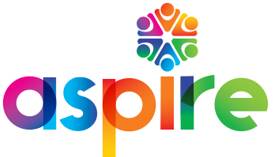 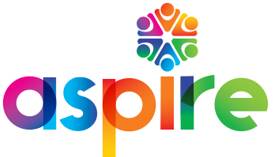 Contents     Educational Aims    School Information				    Staff				    School Hours					    The School Year			    Enrolment    Equal Opportunities			    Curriculum for Excellence			    Additional Supports Needs			    Improvement Plan				    Homework				    School Ethos				    Spiritual, Social, Moral and Cultural Values	    Extra-Curricular Activities			    Freedom of Information			    Data Protection    Child Protection			    Adult Protection				    School Discipline	    Home and School Links    Attendance at School				    Clothing and uniform			    Meals    Placing requests    Transport    Medical and Health Care    Information in Emergencies    Parent Forum    Transfer from Primary School to Secondary School    Names and Addresses    Specialist Terms   Qualifying Statement 	Intoduction by Mrs M. J. Livingstone (Head Teacher)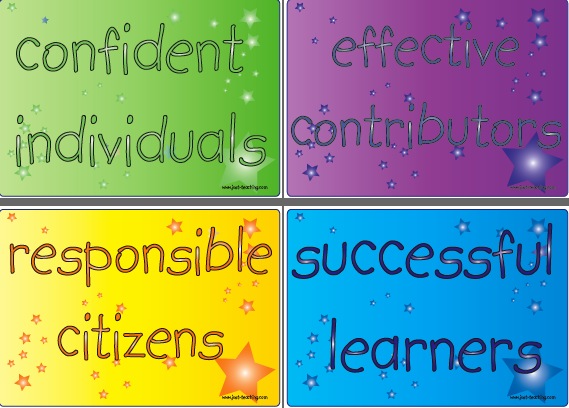 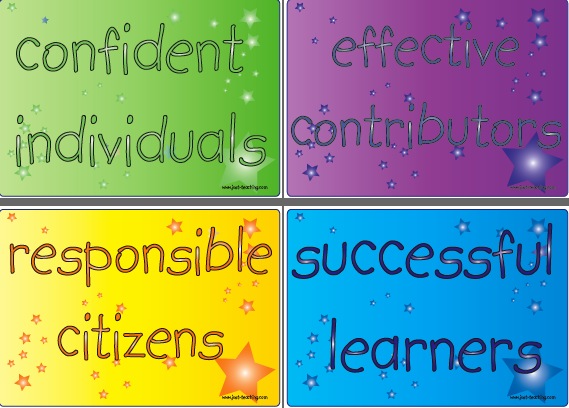 Educational AimsAt St. David’s Primary School and Nursery Class we strive to develop curious, confident, resilient, positive, reflective children who love to learn, who enjoy coming to school, and through the planned rich variety of experiences develop the necessary skills and knowledge for lifelong learning.We offer pupils a dedicated team of staff who are committed to developing the knowledge, skills, attitudes and understanding which will enable children to enjoy learning, achieve success and to feel contented and fulfilled across the Curriculum for Excellence.  We ensure, within their journey at our school, that our children learn about and have confidence in themselves as learners where they are encouraged to hold high aspirations for their future. At St. David's Primary, our values are at the core of everything we do. Our school's Catholic Values underpin our teaching and learning, and provide an environment which prepares our pupils as faithful, confident, resilient, happy citizens who are prepared for lifelong learning. We are committed to serving our community and recognise the multi-cultural nature of our community, both near and far. As an inclusive, caring Catholic school where every child matters, we recognise that all children have talents and abilities to celebrate, and a part of our role is to help them discover and develop these. We value each child as an individual, who through the experiences and opportunities we provide will grow to gain a better understanding of the teachings of Jesus Christ. Our positive ethos is based upon our shared Christian Values which are encouraged and promoted, through the way we conduct ourselves as well as being embedded in our curriculum.*  We aim to work in partnership to provide a caring, welcoming and stimulating learning environment which supports and values each individual enabling them to reach their full potential in all aspects of school life. *  We will support and inspire our pupils to acquire knowledge, develop their skills and talents and so become successful learners and confident individuals*  We will encourage pupils to develop positive attitudes within the school and the community and in the process help them to become responsible citizens and effective contributors* We will help to develop their own faith, religious observance, Christian values and respect for and knowledge of other faiths and cultures.* We will identify and draw upon the strengths of our community in terms of human, natural, geographical and historical resources.NLC will continue to align supports, from across the service, in response to the Covid-19 Pandemic, to support children and families and maintain educational provision.  Further information is available directly from the school or from North Lanarkshire Council’s websitewww.northlan.gov.ukSchool InformationSt David’s Primary School1 Annieshill ViewPlains, AirdrieML6 7NYTel: 01236 632142                                  Fax: 01236 840419Email:  nllivingstonem1@northlan.org.ukEnquiries-at-st-davids@northlan.org.ukSt. David’s is a Roman Catholic Primary School, which serves the village of Plains and Greengairs. The school, is part of a 15 year old joint campus and shares facilities with Plains Primary School and the local community.Children from Primary 1 to Primary 7 are admitted and a non-denominational nursery class caters for Pre-5 children with 48 places available from 8.45am – 2.45pm every day. The building consists of 2 separate open-plan teaching wings, one for each school, and additional shared accommodation comprising of a large dining hall, gym, changing facilities, audio-visual room, noisy-quiet room and community room.Present Roll :  137			Agreed Capacity:  209Parents should note that the working capacity of the school may vary depending on the number of pupils at each stage and in the way in which classes are organised.If it is necessary to form composite classes, ie. children from two primary stages being taught together, class numbers are kept at 25 or below. The school is used in the evenings by community groups and for after school clubs.Details of letting procedures are:- available from Community Education, Airdrie Area Resource Centre,Victoria Primary, Aitchison Street,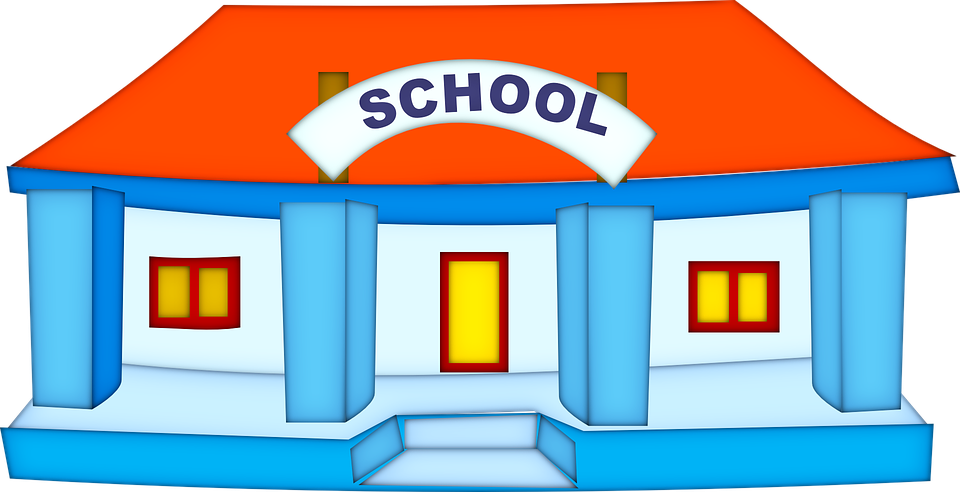 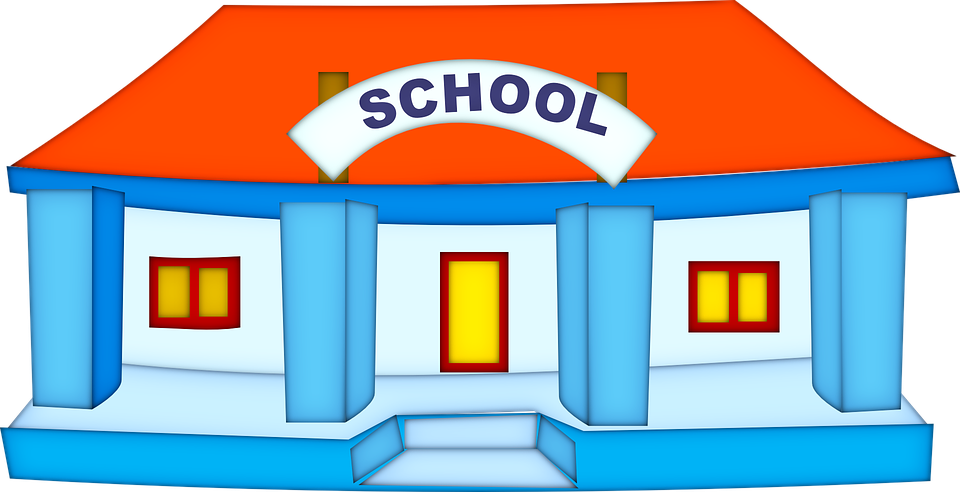 Airdrie.Telephone: 01236 766733                                                                              Fax 01236 752009StaffOur staff have been selected, with the help of the Parent Council, to work together as a team, providing the range of skills and experience we need to support the wide curriculum offered by the school. For your information and guidance, we have indicated below some of the duties of the teachers and the Support Staff you will meet as your child progresses through the school.  Management TeamHead Teacher:      Mrs Mary Jo LivingstonePrincipal Teacher:  Mrs Kathleen Clezy	The management team of the school is responsible for Child Protection, Administration, Learning Support, Whole School Improvement and Quality Assurance, Discipline, Extra- Curricular Activities, Welfare of both Staff and Pupils and In-service training of staff.Mrs Clezy is responsible for Learning Support, Staff Development and PSHE. She also deputises for the Head Teacher as required.Class TeachersMrs M Steel				        P1Mrs  C.Parker		                P1/2Mrs L. McMichael      		        P3/4Miss L. MacDonald			P4/5Mrs C. McCluskey			        P5/6 Mrs H.M. Inglis				P6/7Mrs AM. Smith 				Attainment Teacher (P1-3)Mrs E. Kirk					Attainment Teacher (P4-7)      Educational PsychologistMs Fiona PrimroseLead Early Learning Practitioner                                Mrs Lynsey O’HaraEEl  - Equity and Excellence Lead PractitionerJoan JensenEarly Level Practitioners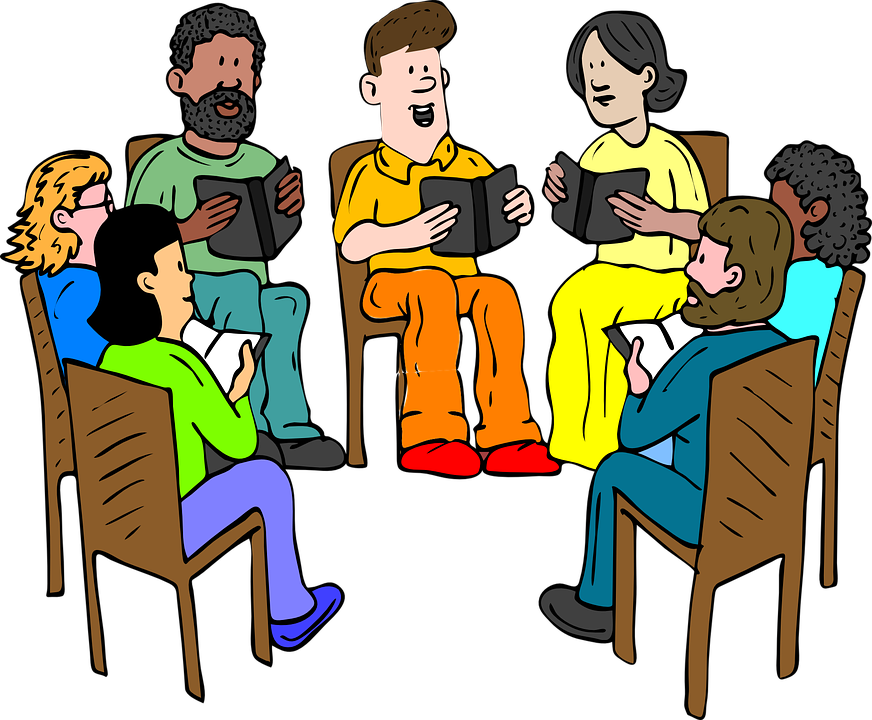 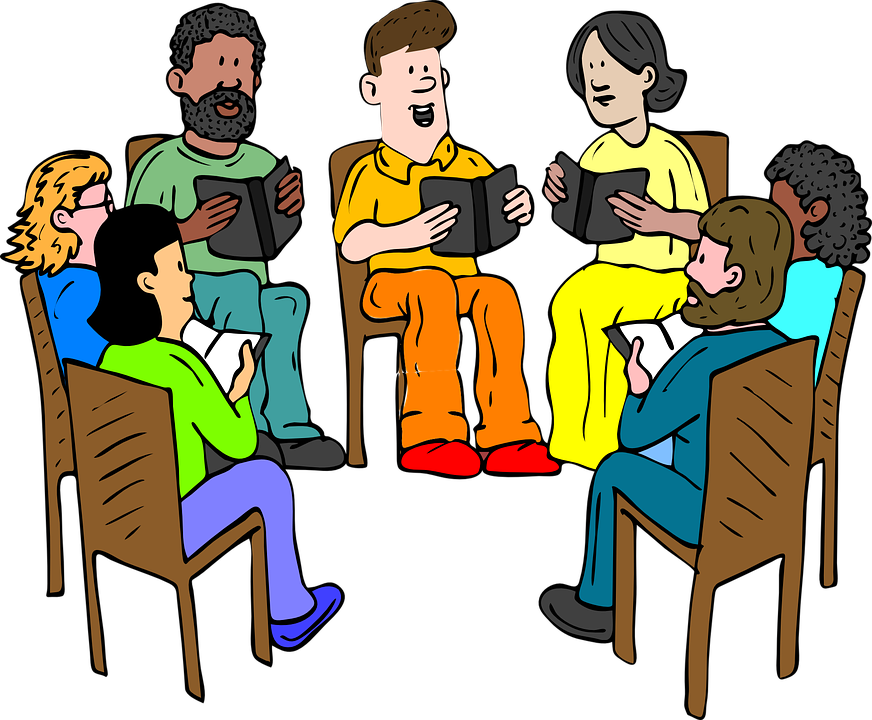 Mrs D.M. Garvie     (Thur-Fri)	Mrs E. Higgins        (Mon-Wed)      Mrs A. McDonald   				                                                         Mrs J. McKim         (Wed-Fri)Miss K. CookKey WorkerMrs A. McMurraySupport WorkerMrs K. ThomsonAdministration Staff                           Learning AssistantsMrs J. Clark					   Mrs E. HutchisonMrs D. Cozzari				   Mrs J. Birt							   Mrs C. MinnisJanitorMrs I McDadeMrs D McEachenDining Room Staff                    Cleaning Staff                                         Mr N. McIntyre                          Mrs M. ShawMiss B. Nash                             Mrs B. CrawfordMrs K. Mitchell 			    Mrs K. Smith  (Supervisor)Mrs K. Flynn			    Mrs L. Hagan,    Mrs E.BoyleVisiting StaffMr Kane           Music Instructor			Ms C Carr         EAL Support Teacher  Ms A. Wright     Kodaly Music InstructorAlso from Occupational & Speech Therapy Departments.School HoursStart and Finish - 9am – 3pmInterval             10.30 am. – 10.45 am.Lunch	               12.15pm – 1pmPlease note: all new P1 pupils will be required to attend full time from first day of school session in August.Nursery HoursFull day	8.45am – 2.45pmAll children receive a hot meal at lunchtime in our school dinner hall.Security ProceduresBasic Premise                                            Effective security is dependent on the co-operation of all users (staff/pupils/visiting adults). Everyone should be aware of the agreed procedures and should be vigilant in ensuring implementation and in highlighting areas of weakness.  Additional restrictions and procedures are in place during the COVID19 pandemic in line with local and national guidelines.Controlled Entry System Main DoorAll staff/visitors should enter by main door and ensure closure after entry.Pupils should not open main door nor exit via main door.Janitor/Office Staff/SMT will operate door-mechanism on establishing identity and purpose of visit.Visitors will be directed by notices at main door to report to General Office.Visitors will sign visitor’s book / accept visitor badges.Service door will be opened in response to buzzer only.Staff ResponsibilityStaff should challenge any visitors in a clear way.Staff should instruct / remind pupils not to open doors in play areas.Ensure pupils use infant toilets at break times.Keep accurate attendance am/pm.   Will wear security badges at all times.

Office StaffRespond to intercom and establish identity/purpose of caller.Require visitors to sign in / issue visitors badges.Challenge visitors who pass Reception Area.Direct all requests by visitors / parents to see class teachers to the HT / PTEnsure Police/Emergency Service Phone numbers are handy.Pupil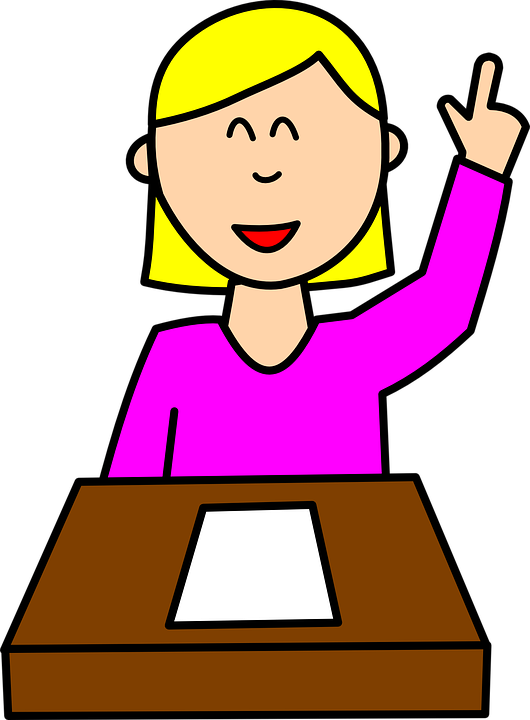 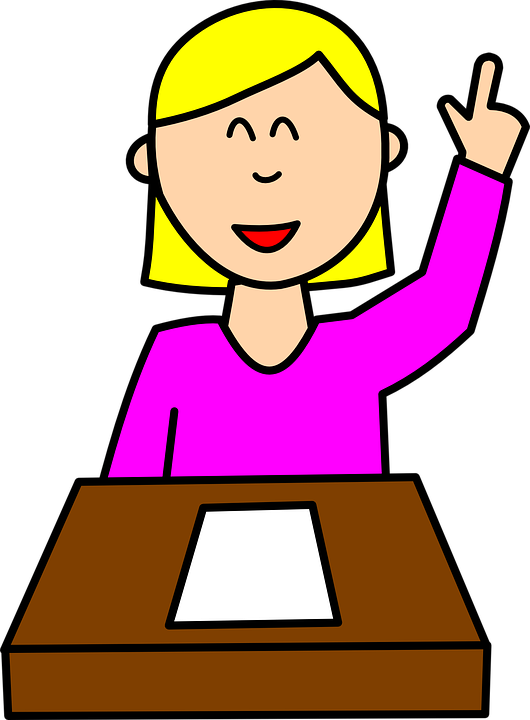         1.  Enter by prescribed routes under teacher supervision.        2.  Use designated toilets during class time.        3.  Should not open locked doors.        4.  Should not enter corridors from play areas except in emergency.        5.  Report playground problems to Janitor/adult supervisors.Janitor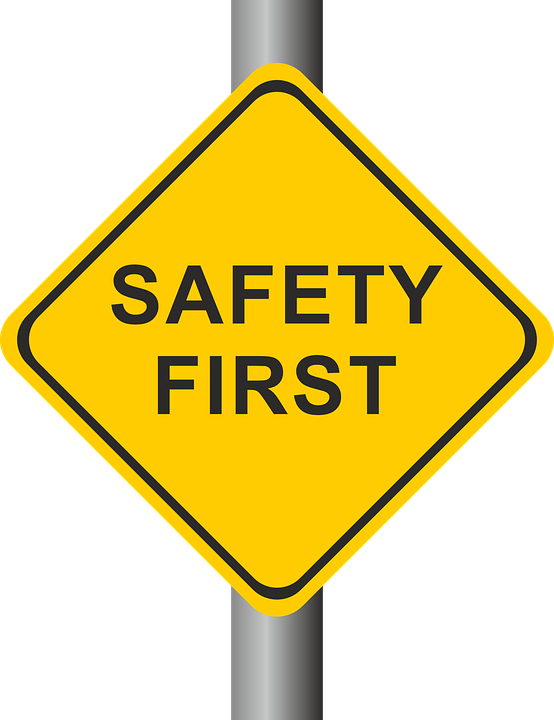 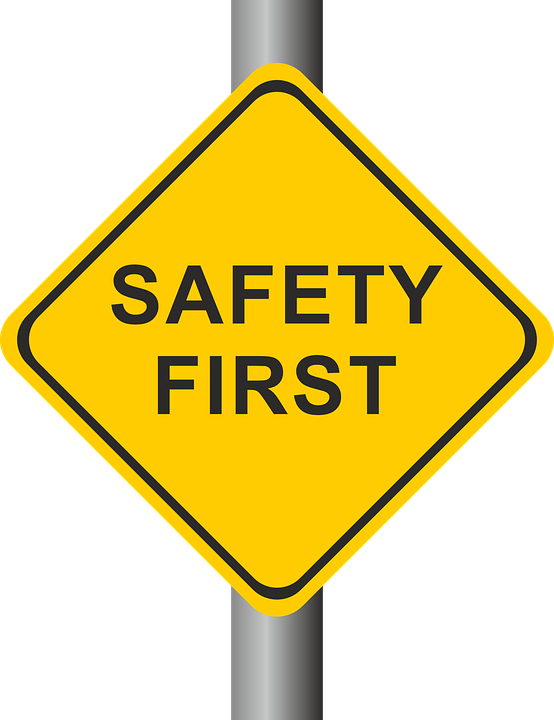    Oversee all security arrangements.   Attend to tradesmen/deliveries.   Maintain bells / buzzers etc.   Be an obvious presence at entry / exit points.   Liaise with SMT to monitor security arrangements.   Respond to Intercom Entry System.    Provide adult presence in the playground / challenge all unauthorised             presence in the groundsThe School YearStaff Return		Monday 14th  August 2023In-Service             Tuesday 15th August 2023Pupils Return	Wednesday 16th August 2023September WeekendSchool closes	Friday 22nd September 2023School re-opens	Tuesday 26th September 2023October weekSchool closes	Friday 13th October 2023School re-opens	Monday 23rd October 2023In-service day	Monday 13th November 2023Christmas HolidaysSchool closes	Friday 22nd December 2023 at 2.30pmSchool re-opens 	Monday 8th January 2024February Mid-term breakSchool closed	Monday 12th February 2024School closed	Tuesday 13th February 2024In service day	Wednesday 14th February 2024Spring BreakSchool closes	Thursday 28th March 2024 at 2.30pmSchool re-opens	Monday 15th April 2024Good Friday  	Friday 29th March 2024Easter Monday     Monday 1st April 2024May Day          In Service Day	Thursday 2nd May 2024May Holiday        Monday 6th May 2024Mid Term HolidaySchool closes	Thursday 23rd May 2024School reopens 	Tuesday 28th May 2024Summer HolidaySchool closes	Wednesday 26th June 2024 at 1pmEnrolment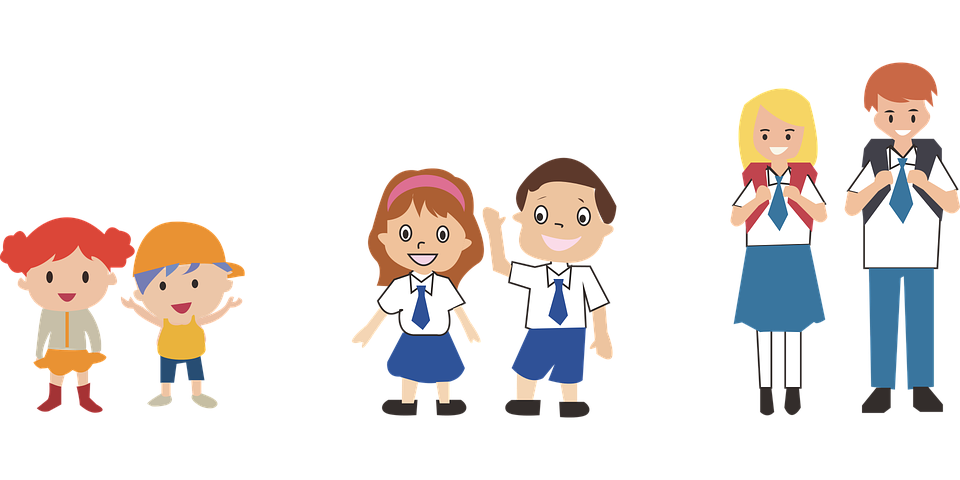 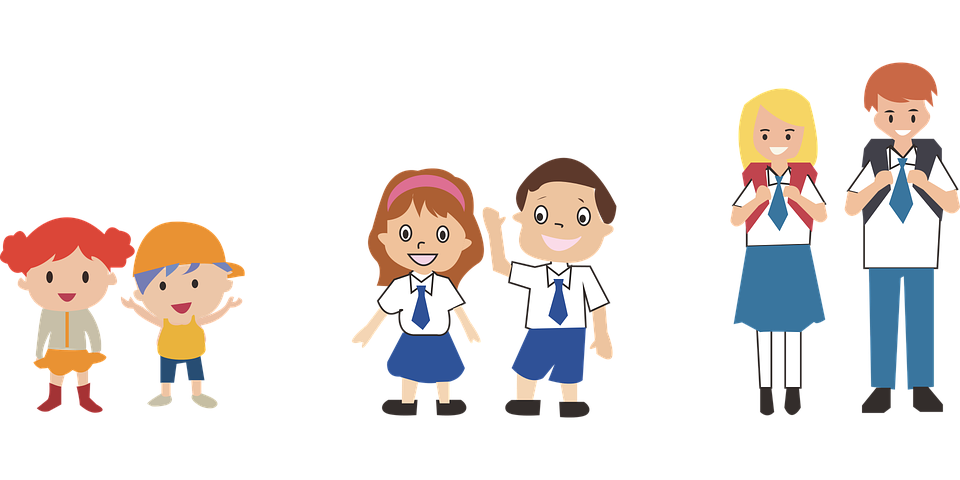 The enrolment dates for Primary One entrants are fixed by North Lanarkshire Council and are usually about the third week in January. Notices will be placed in local newspapers and the school will put posters in local shops and community centres. These notices will give the dates and times when children may be enrolled and will ask parents to bring with them the child’s birth certificate, a Council Tax letter and baptismal certificate. If you are not able to come to the school on any of the dates listed, please telephone the school to arrange an alternative.You are very welcome to visit the school, by arrangement, if you are thinking of enrolling your child in our school. Parents who wish to seek a place for their child in another school should enrol with us and ask for a Placing Request Form at that time.Any parent wishing to enrol a child from another school should make an appointment with Mrs. Livingstone and, if possible bring a transfer certificate from the previous school with them.Equal OpportunitiesIt is the school’s aim to provide equal opportunities for all children irrespective of sex, race, religion, culture and disability. The curriculum is designed to foster in all pupils respect for all people, in the diverse and multi-racial society in which we live, in keeping with NLC’s policy on equal opportunities and social inclusion. Instances of racial harassment are recorded at school level and reported to the authority. 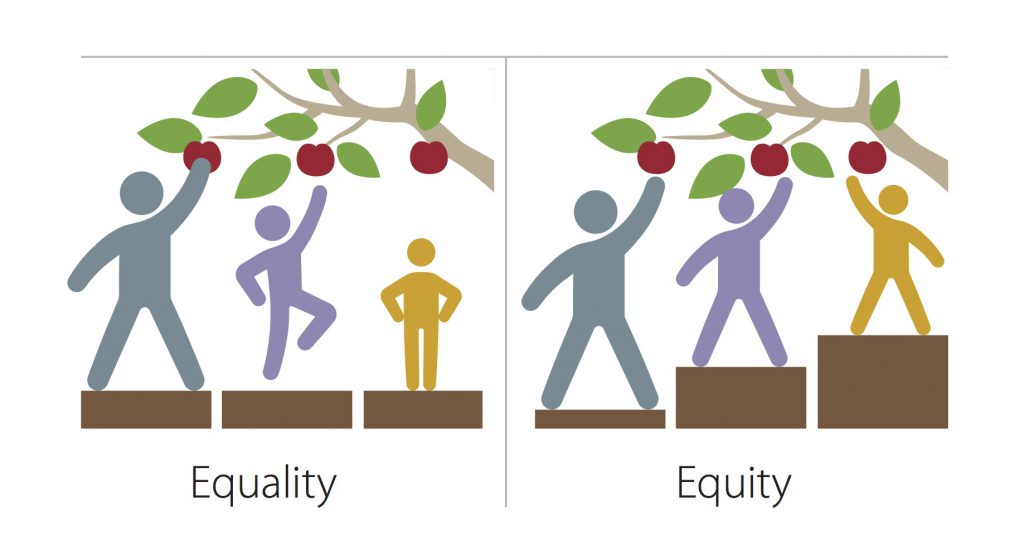 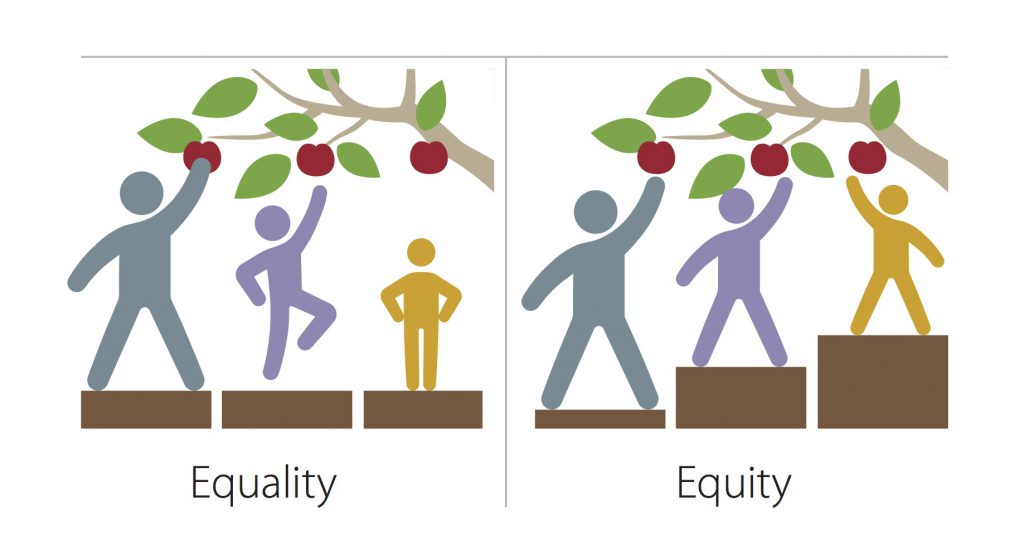 We hope to ensure that those who are disadvantaged in any way, benefit as fully as possible from the service that we offer.The school is committed to ensuring it’s policies and practices do not impact adversely on any particular group(s) of people and opportunities to promote equality are actively pursued.  The Equality and Human Rights Commission’s Technical Guidance for schools in Scotland is the essential guide for the school community to promote equality.  This information can be accessed at:http://www.equalityhumanrights.com/en publication/downloaded/technical-guidance-schools-Scotland.Curriculum for Excellence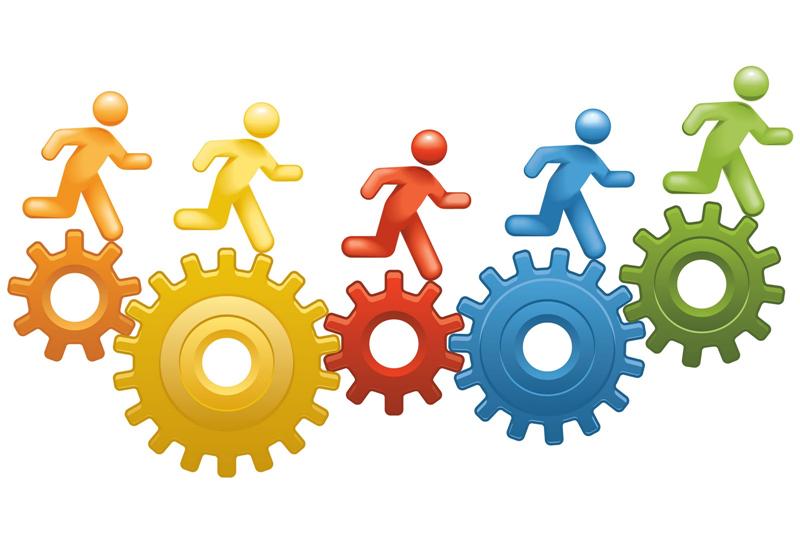 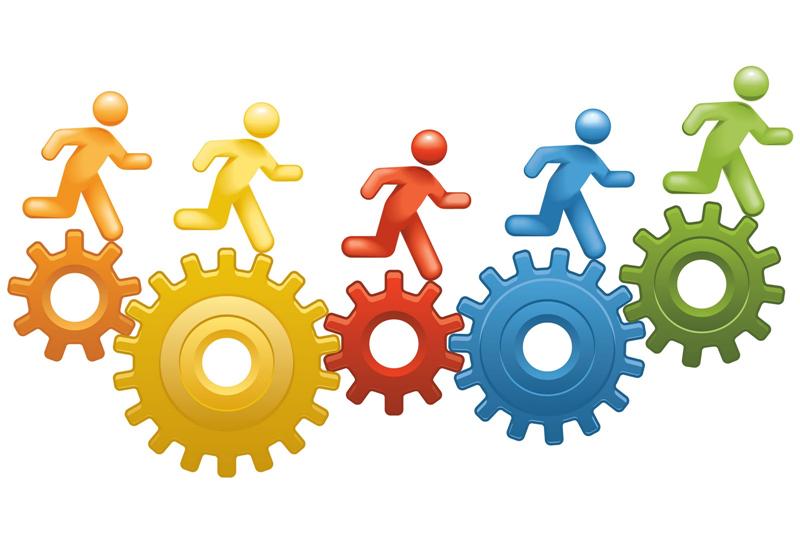 What is Curriculum for Excellence?Curriculum for Excellence is Scotland’s national curriculum.  It provides a coherent and inclusive curriculum from 3-18 years wherever learning is taking place, including early learning childhood centres, schools, colleges and community learning.  It places children and young people at the heart of Scottish Education.The purpose of Curriculum for Excellence is encapsulated in the four capacities – to enable each child or young person to be:A successful learnerA confident individualA responsible citizen An effective contributorThese four capacities govern the entire curriculum from age 3 to 18 and aim to raise the standards of achievement for all learners.Curriculum for Excellence is underpinned by the values inscribed on the mace of the Scottish Parliament- wisdom, justice, compassion and integrity.Throughout curriculum for Excellence there is a strong focus on Literacy, Numeracy and Health and Wellbeing across all aspects of learning and every teacher will support learners with the development of these, including digital literacy skills.Curriculum for Excellence is defined as:The totality of all that is planned for children and young people throughout their education.  The opportunities for learning and teaching are governed by the Four Contexts for Learning, which ensure that the education your child receives is informative, interesting, relevant and fun.These contexts are:Ethos and life of the school as a communityCurriculum areas and subjectsInterdisciplinary learningOpportunities for personal achievementWhat are the Curriculum for Excellence levels?There are five levels and these are flexible depending on pupils’ needs and abilities (some children and young people may achieve these levels earlier or later dependent on ability):Level                    StageEarly	                  the pre-school years and P1 First	                    to the end of P4Second                 to the end of P7Third and Fourth    S1 - S3Senior Phase         S4 - S6 and other forms of studyWhat is the Broad General Education?The Broad General Education (BGE) is the first phase of two closely connected phases of education.  The BGE phase stretches from age 3 until the end of S3 after which learners move into the Senior Phase which starts in S4.Curriculum Areas and Subjects:The BGE is delivered via 8 curricular areas which, in secondary school cover years S1 to S3 and may be subdivided further into individual subjectsThe 8 Curricular areas are:Expressive ArtsLanguages and LiteracyHealth and Well BeingMathematics and NumeracyReligious and Moral EducationSciences	Social StudiesTechnologiesLiteracy and numeracy are given added importance because these skills are so vital in everyday life. All teachers will have responsibility to teach literacy and numeracy.How will my child's learning be assessed?Assessment and reportingAssessment is an important part of the Curriculum for Excellence and, at all levels, pupil’s progress is closely monitored by teachers and staff.In turn, teachers and staff work with pupils to reflect on their results, looking at their strengths and learning needs, agreeing next steps and action based on these.  As they progress, pupils become more involved in this process, as they develop the skills to make effective judgements on their own learning, developing personal expertise that will be important to them throughout life.  Assessment also helps teachers plan learning experiences which are motivating and challenging.  Children who may have additional support needs will be assessed using methods best suited to their individual requirements.In playrooms and classrooms staff will be using improved ways of assessing children's learning taking account of national and local advice and guidance.  Your child’s progress will be and reported to you so that you know how well your child is doing.Term 1 -      August - October         Parents’ Evening Term 2- October- December Latest and Best jotters issued to                             parents with short interim reportTerm 3 -      January - March           Parents’ Evening Term 4 -       April - June                 End Year ReportOther Curriculum Evenings and Meet the Teacher events may be possible in the very near future.  These will be added to the school calendar when we are able to do so.                                         Each year your nursery/school will let you know what is being done to implement Curriculum for Excellence so that you can be confident that your child is receiving a high quality education. At St. David’s we try to ensure that the curriculum is relevant and appropriate to the child’s needs. Teachers use a variety of teaching methods to cater for individual pupils, groups and class. Our aim is to encourage positive attitudes to learning and children are encouraged to be responsible and make decisions to help them to make progress.  Needs of children with individual needs can be met throughout the child’s education.	In some cases, children are given support from a Special Needs Assistant to allow children with specific problems to be maintained within their local school.  Parents are kept informed and invited to discuss their child’s progress on a regular basis.Language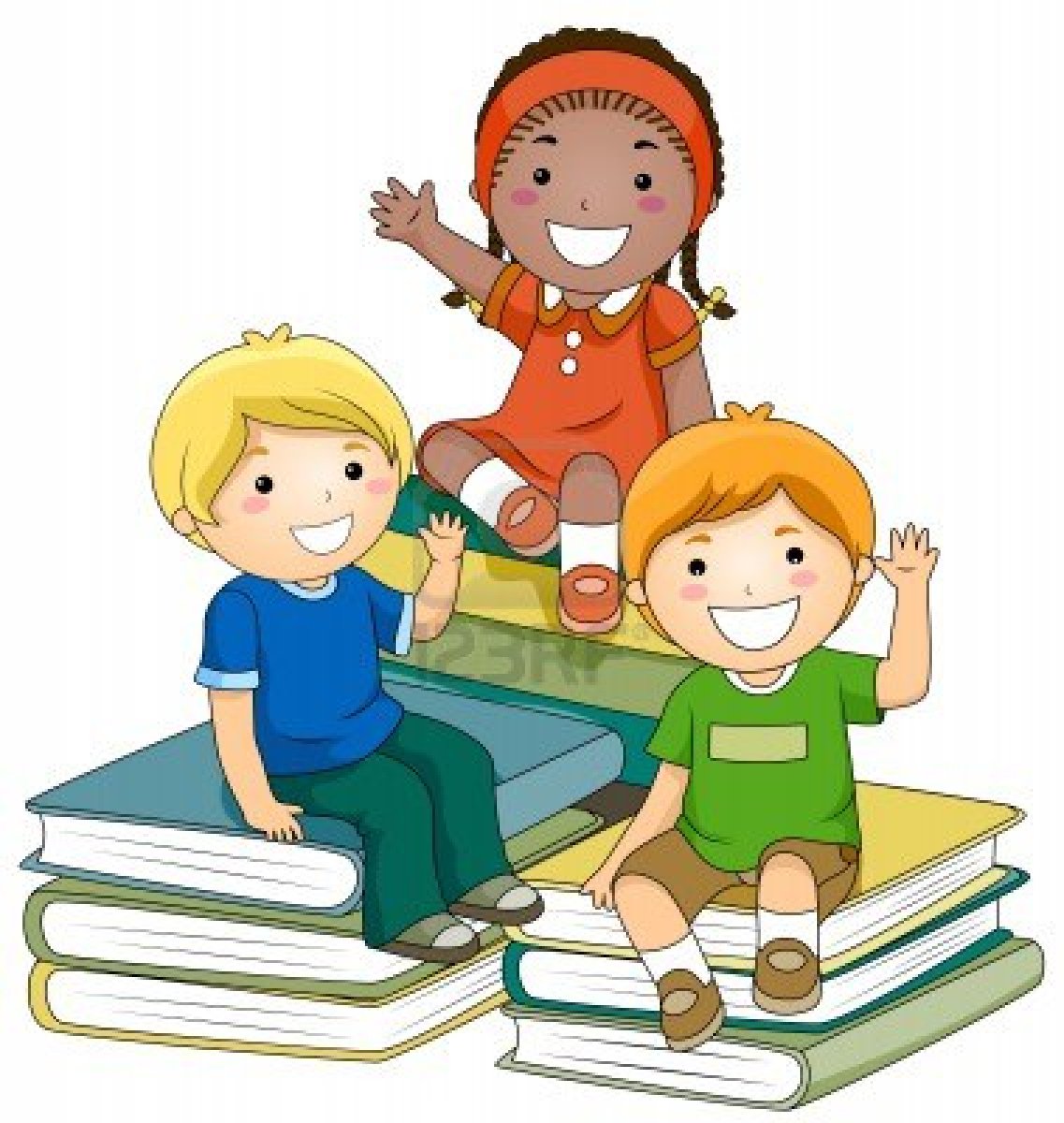 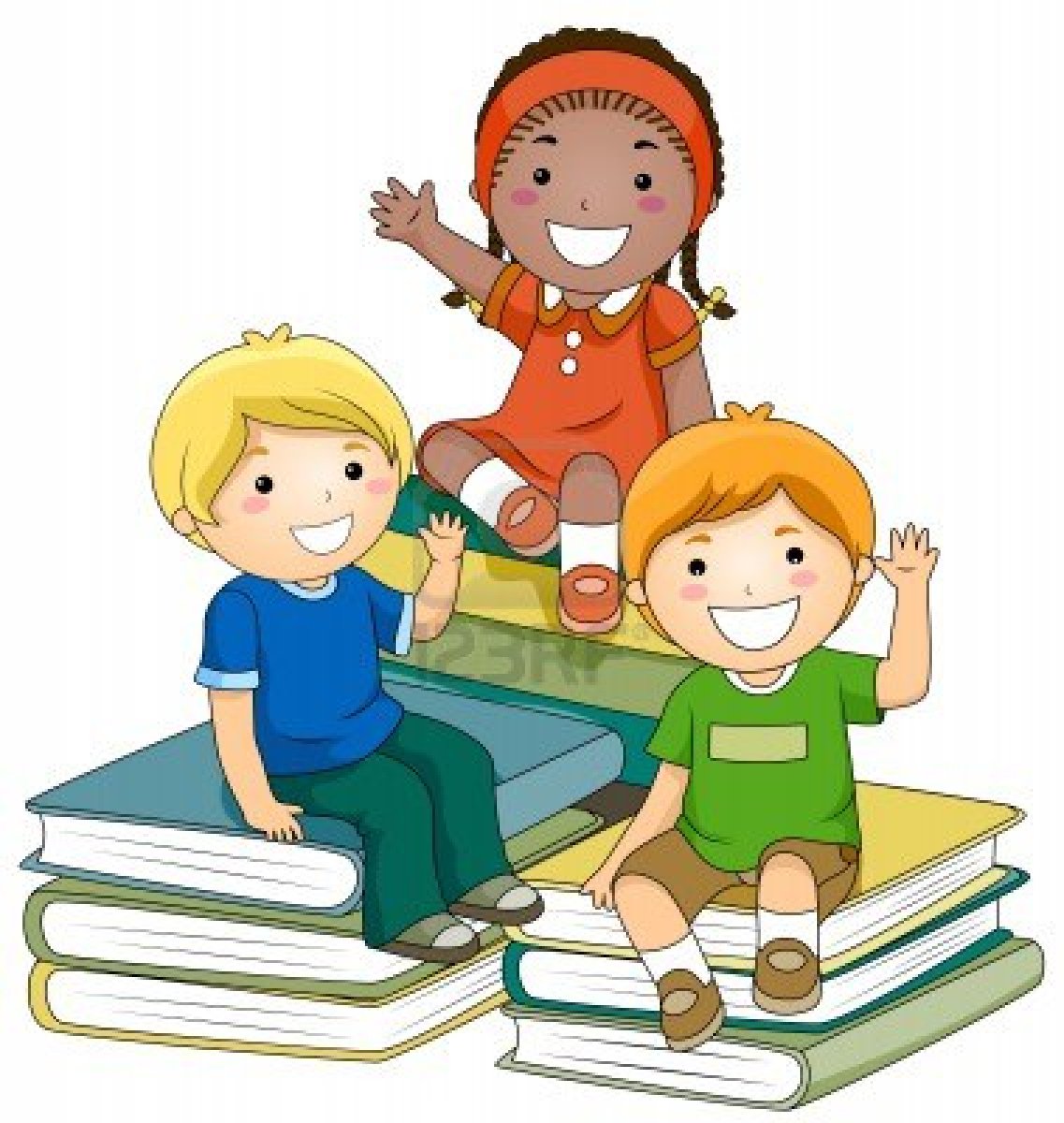 ReadingIn the early stages, primary 1, 2 & 3 children learn to read using a wide range of early literacy materials to include ‘Big Books’ banded books and magnetic letters.  Children progress from this to Novel Studies in the junior and senior stages of the school. These provide opportunities to develop skills in reading and at the same time opportunities arise to develop listening, talking and writing skills. Children are encouraged to read for pleasure. Reading books and library books are taken home to allow parents to spend time reading to their children and listen to them read.WritingAll children are taught to write based on North Lanarkshire's Writing Policy. Children from P1 onwards are involved in all types of writing on a daily basis:--  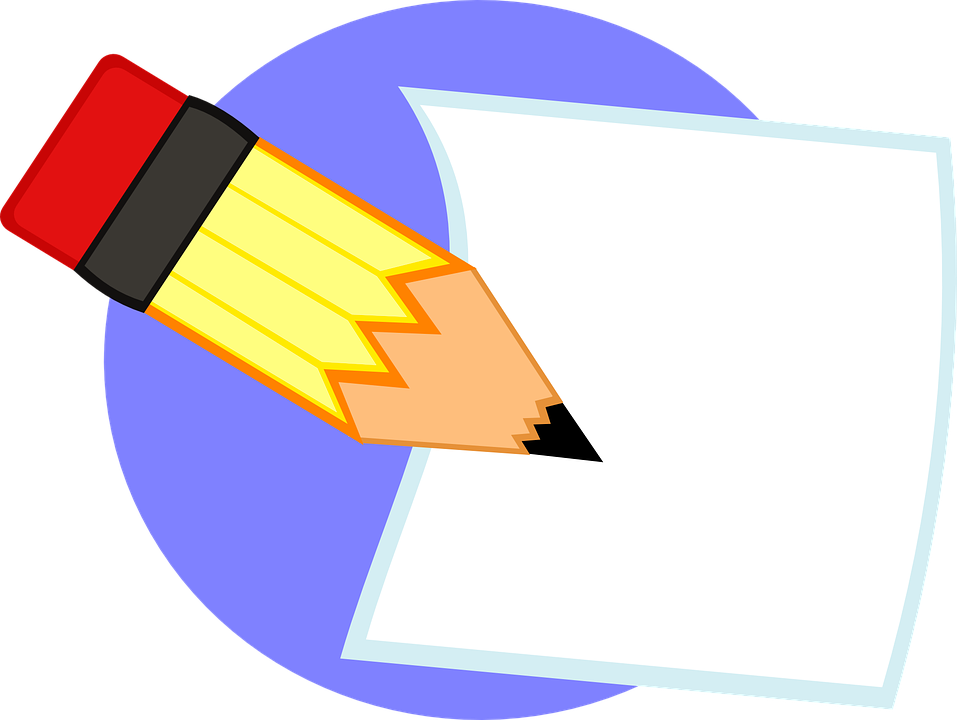 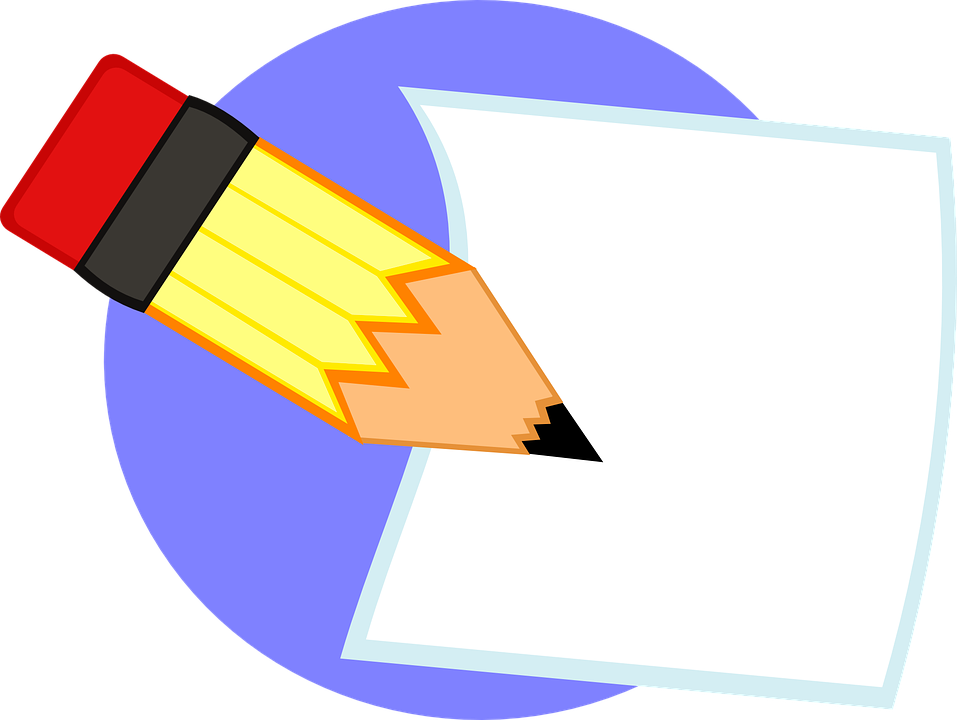 Personal - writing about thoughts, feelings and experiences.Imaginative - writing an imaginary story.Functional – writing news articles, posters, leaflets and reports.InterdisciplinaryHistory, Geography, Science and Social subjects have been grouped together under the heading of Interdisciplinary Studies.  Our Interdisciplinary Studies work is mostly integrated through topics and is carried out at all stages. The use of the topic approach means that skills are developed in an interesting context appropriate to the child’s age and is therefore more meaningful to them.Children learn about their local area, their own country, Europe and the world. They also learn about people in the past through topics such as Vikings and Romans. The seniors study life in the Victorian times and the Second World War.  Outside visits to local places of interest e.g. Stirling Castle, Wallace Monument, Tall ship, Art Galleries and Transport Museum. Science Centre and Drumpellier Country Park are a special feature of our Environmental Studies programme.Through the Science programme pupils study: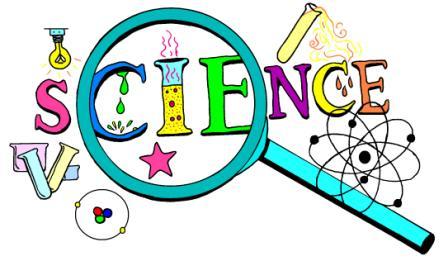 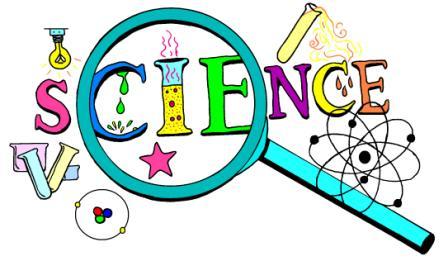 Living Things and the Processes of LifeEnergy and Forces                                     Earth and Space                                                                       Health and Well-beingPersonal, Social Health Education & CitizenshipA new programme for PSHE has been introduced where children learn about self-awareness, interpersonal relationships, self-esteem, independence and interdependence as well as developing healthy attributes to food and exercise which leads to a happy and healthy lifestyle. The education for citizenship involves children exploring issues which help them to make a positive contribution in the society in which they live.  Parents and carers are informed orally and in writing about sensitive aspects of learning e.g. relationships, sexual health, parenthood and drug awareness.  These topics are agenda items during health week. Staff, parents and home link workers work together on these issues.Physical EducationFrom Primary 1, children are given opportunities to develop dance, gymnastics and games skills.  It is hoped that Primary 5 attend the local pool for swimming lessons. Children are expected to bring their P.E. kit (black/navy shorts /joggers, white T-shirt and soft shoes). In keeping with the health and safety regulations, all jewellery must be removed for P.E.  If children forget soft shoes they participate in bare feet. Team colours or any football strips must not be worn for P.E.The P.E. programme is also supported by the P.E. department of St. Margaret’s High School. Children are taught basketball, volleyball and netball during out of school hours learning classes.During the current restrictions indoor PE is only permitted in Levels 0-3.Additional Support NeedsSt. David’s Primary School complies with Additional Support for Learning (Scotland) Act 2004 as amended by the Additional Support for Learning (Scotland) Act 2009 and the Additional Support for Learning: Statutory Guidance 2017North Lanarkshire Council's policy is contained within “Support for Learning Policy into Practice 2” a copy of which is available in the School. The school has a Support for Learning Policy, available from the school on request, which is consistent with North Lanarkshire Council guidelines. St. David’s has a robust system in place for Additional Support Needs using the Staged Intervention Approach.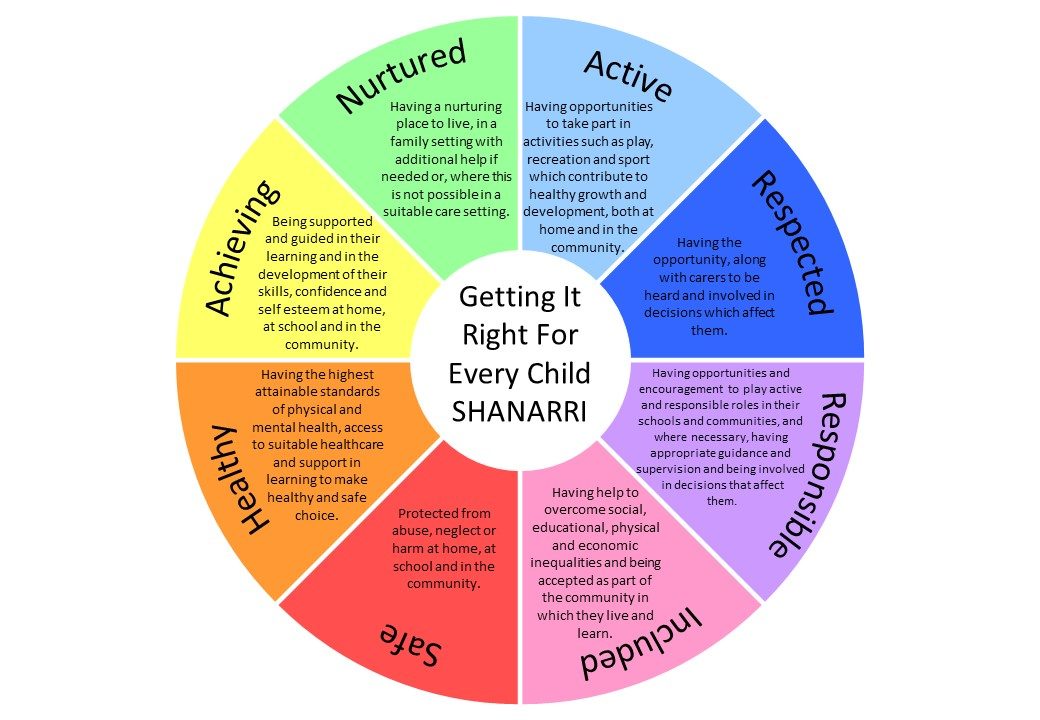 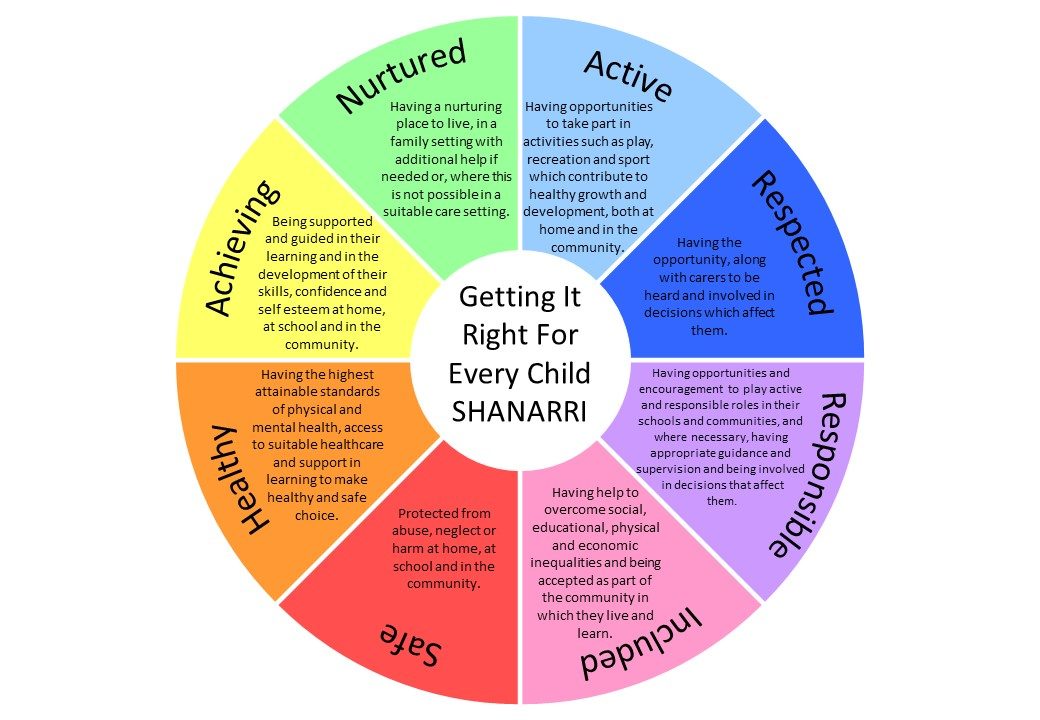 Children with special difficulties such as speech, sight or hearing problems are given extra support to help them keep up with their work. A Personal Learning Plan is set up for individual pupils as required.A GIRFMe Plan can be put in place to ensure the needs of children with individual needs can be met throughout the child’s education.Universal - Internal support, where education staff identify that a child or young person needs support or planning from within the school or early years establishment.Additional - External support from within learning and leisure services, where it is identified that the child or young person requires support or planning from beyond the school or early years setting but within educational services.Intensive - External support provided on a multi-agency basis, where the child or young person's needs are identified as requiring support or planning from multi agency services and these support needs are likely to last for more than one year.The school offers a range of staged interventions for pupils in Literacy. e.g, ‘Read, Write Inc’, ‘Better Reading’, ‘Lexion’, ‘Reading Recovery’, ‘Rainbow Reading’ and for numeracy support groups such as Catch up Numeracy and Number Box.Pupils who require support at levels 3 and 4 have GIRFMe plans which are regularly reviewed at meetings with parents, teachers, support staff and the Educational Psychologist.Sensory Support staff visit pupils at school and when required N.L.C. provides support from the behavioural support unit.Looked After Children i.e. children who are cared for directly or whose care is supervised by the local authority are deemed to have Additional Support Needs unless assessment determines otherwise. The Head Teacher is responsible for the Education and welfare of looked after children.Parents and young people can request an assessment to establish whether a child or young person has additional needs or requires a Co-ordinated Support Plan.Parents and pupils are an essential part of the assessment, planning and review processes and your views will be actively sought.  Parents and young people can request of the authority to establish whether a child has additional support needs.  They can also request an assessment at any time.Provision is available for pupils with English as an additional language.  This service is now provided at a Cluster level and a visiting teacher provides support to staff and pupils on a fortnightly basis. (EAL Support)PlanningGetting it Right for Me plans (GIRFMe) enable staff to plan effectively for children and young people when interventions are required to support their learning and improve outcomes.  Parents/Carers and pupils are an essential part of the assessment; planning and review processes and their views will be actively sought.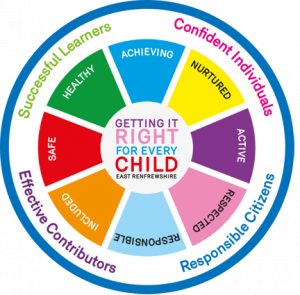 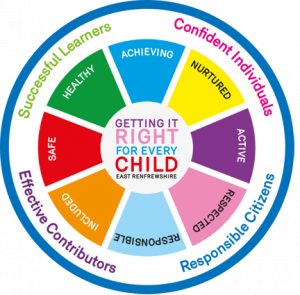 Some children and young people may require significant support from education and at least one other agency, such as health, social work, and/or voluntary agency to help them meet their learning targets.  Where this support requires a high level of co-ordination the opening of a Co-ordination Support Plan (CSP) may be considered. A CSP may be initiated by the school or another agency.  Parents/carers and young people can, if they wish, request that a CSP be considered and would be involved in the process.  Parents will receive letters from Education Authority throughout the CSP process.  Parents and young people will be invited to take part in multi-agency meetings and their views will be recorded in the plan.Where more intensive support for a child or young person needs to be planned for, usually when a number of agencies are involved in supporting theirwellbeing then a Child’s Plan may be developed.  The plan will tell you what actions need to be taken and who will help with each action.  It will usually be someone called a ‘Lead Professional’ who will have the job of making sure that the actions outlined in the plan take place and things get better for the child or young person.Dispute ResolutionNorth Lanarkshire Council is committed to resolving any differences of views through discussion, dialogue and building on common ground.If the matter cannot be resolved with the Education Authority you have the right to request mediation.  An independent mediation service is available to parents and young people through Resolve (see contact details at the back of this handbook.)  Mediation is free through Resolve and independent of the Education Authority.In the event that a disagreement cannot be resolved through mediation, then an application for Independent Adjudication (see contact details at the back of this handbook) can be made by parents free of charge.  The Independent Adjudicator will make recommendations to the Education Authority about how the dispute should be resolved.The Additional Support Needs Tribunal has been set up to hear appeals made by parents or young people on the decisions made by the Education Authority relating to Co-ordinated Support Plans, placing requests and post school transition.  If you disagree with any decision relating to your child's Co-ordinated Support Plan, either the creation of a CSP, or the content of it, you may be entitled to refer to the Tribunal.Improvement Plan	Cluster Priority:   Children’s experiences STEM will be enhanced by the increase the expertise and confidence of staff in STEM activities/Increase engagement, skills, knowledge and understanding of ScienceMore STEM activities within the classroom and the use of the Science plannersGreater engagement of learners, possibly with aspirations to pursue a career in STEMSchool and Nursery Priority 1:Attainment in Reading and Early and First Level will increase from 62.5% to 75% by May 2023, as evidenced in the combined Reading ACEL data.  (Nursery and school focus)School and Nursery Priority 2:To increase the attendance of our pupils at all stages by 10% and to ensure that the school in inclusive and welcoming to pupils and parents so that they feel safe and supported in the school environment.School and Nursery Priority 3:Continue to establish a digital pedagogy across all stages of the curriculum, which engages learners and delivers a high quality learning experience for all children and young people.Curriculum for Excellence is continuing to impact significantly in our approach to teaching and learning throughout the school.  Pupils are becoming more proficient in transferring literacy and numeracy skills to other areas of the curriculum through interdisciplinary learning, enterprise and Glow.  Staff are more confident in using the flexibility within a Curricular for Excellence to explore more cross-curricular projects and plan with each other to ensure pupils from nursery to P.7 receive a broad and consistent curriculum. Classroom observations by SMT confirm that active learning is firmly embedded across the curriculum throughout the school.  Children work very well with each other through co-operative learning and reciprocal teaching. Active literacy and maths feature highly in each class and all recommended resources and teaching strategies are firmly in place.  Children are involved in problem solving and investigating activities with promoted discussion and encourage children to work things out for themselves and also work as a team.  The use of Glow continues to enhance experiences for pupils in class and at home.  Smart boards continue to have significant impact on pupils’ learning experiences.Further information regarding current progress in current education can be obtained by accessing the Education Scotland website.HomeworkParents are asked to co-operate with the school in supervising homework and making sure that written work is neat and well presented.Your child will be given homework on a regular basis. This may take the form of reading, learning, spelling, tables, prayers or poetry. Some research for topic work or handwriting practice may also be given. Children may also be directed to on-line study websites for homework purposes.                                        During recent months there has been an increased focus on Digital Learning and this is reflected in our School Improvement Plan for the year ahead.  All pupils have access to learning at home through Glow, Microsoft Teams, Sumdog and Studyladder.  Login details and passwords have been shared with them and additional support has been given in school to those children who are less confident when using digital devices.  It is the intention of our school to engage with all parents to ensure that they have the basic knowledge and skills required to support their children.  Additional staff have been put in place this year in every school within NLC to support the development of resources and skills for staff, pupils and parents.  Our Digital Champion, Mrs Inglis has a dedicated amount of time to support this challenge.School EthosSt. David’s Primary is a very busy, happy and lively school where pupils and staff treat each other with trust and respect supported by parents who are welcomed and valued.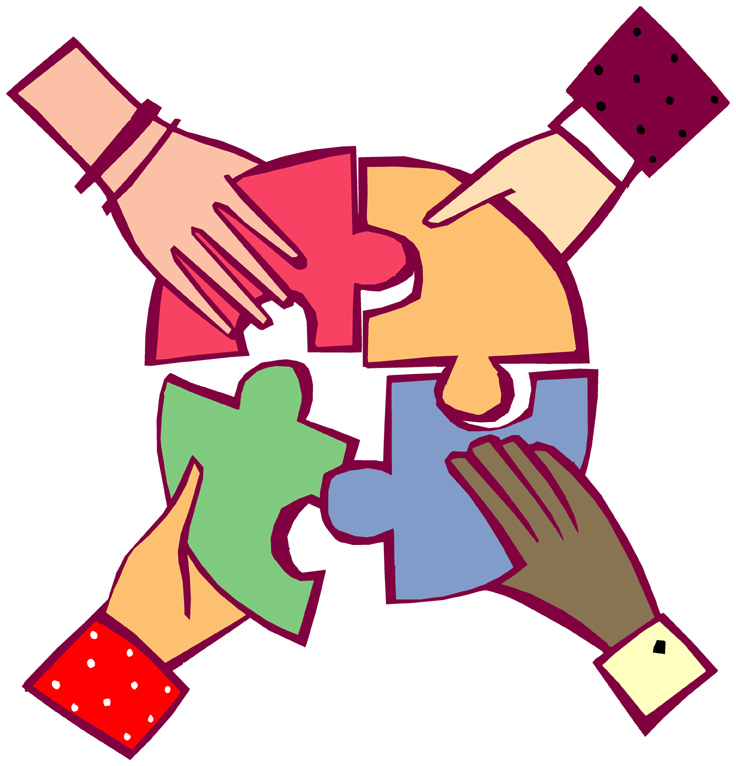 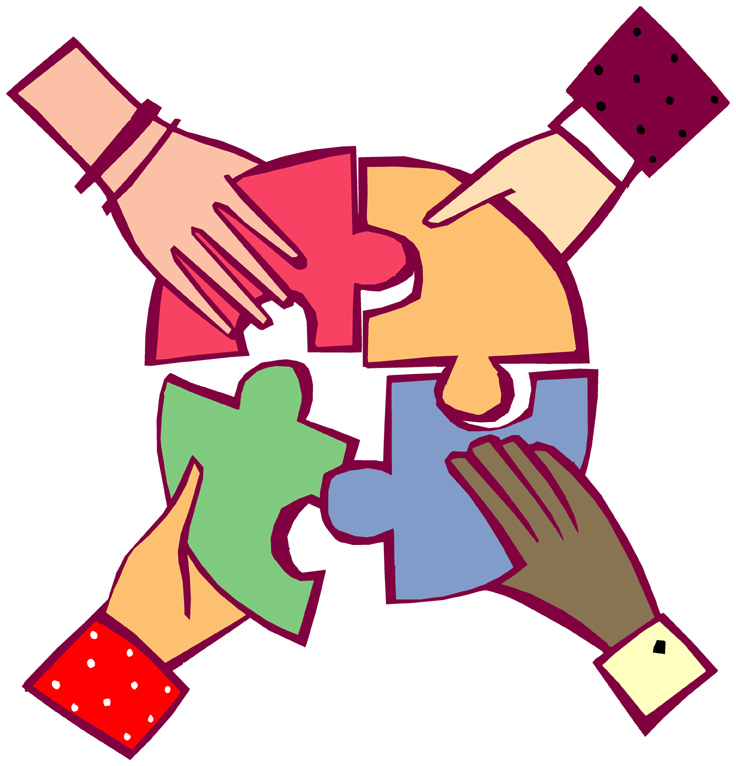 We aspire to become a learning community capable of continuous improvement, to be a community where everyone matters, and where the promotion of social justice, fairness and equality is at the heart of all we do.  We aim to help and inspire all members of our school community to develop their skills and talents, to achieve as successful learners, confident individuals, responsible citizens and effective contributors in a safe, well ordered and caring environment.  The school works closely with it’s joint campus partner school Plains Primary and the local community.Spiritual, Social, Moral and Cultural ValuesOur Religious and Moral Education programme is in keeping with the National Guidelines.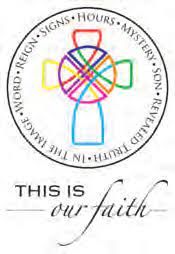 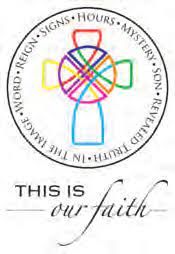 The programme covers:ChristianityOther World ReligionsPersonal SearchThis is Our Faith is the name of the scheme of work used throughout the school. Teachers are given detailed plans of what is to be taught at each stage. Specific prayers for each primary stage are also given.Children often have these to learn these as part of their homework.Religious ObservanceChildren are encouraged to attend Sunday Mass and the church and school work together to celebrate Mass together at least once every month.  Each class will take responsibility for leading the Mass.During the current pandemic we are being supported very well by Fr Bergin who visits the school and classes every week.  We hope to continue with our Holy Mass rota as soon as we are able to.Children are prepared for the reception of the Sacraments as required. Parents wishing to withdraw their child from religious observance should make suitable arrangements with the Head teacher.Parents/carers from ethnic minority religious communities may request that their children be permitted to be absent from school in order to celebrate recognised religious events. Only written requests will be considered. Appropriate requests will be granted on not more than three occasions in any one school session and the pupil noted as an authorised absentee in the register.Extra Curricular Activities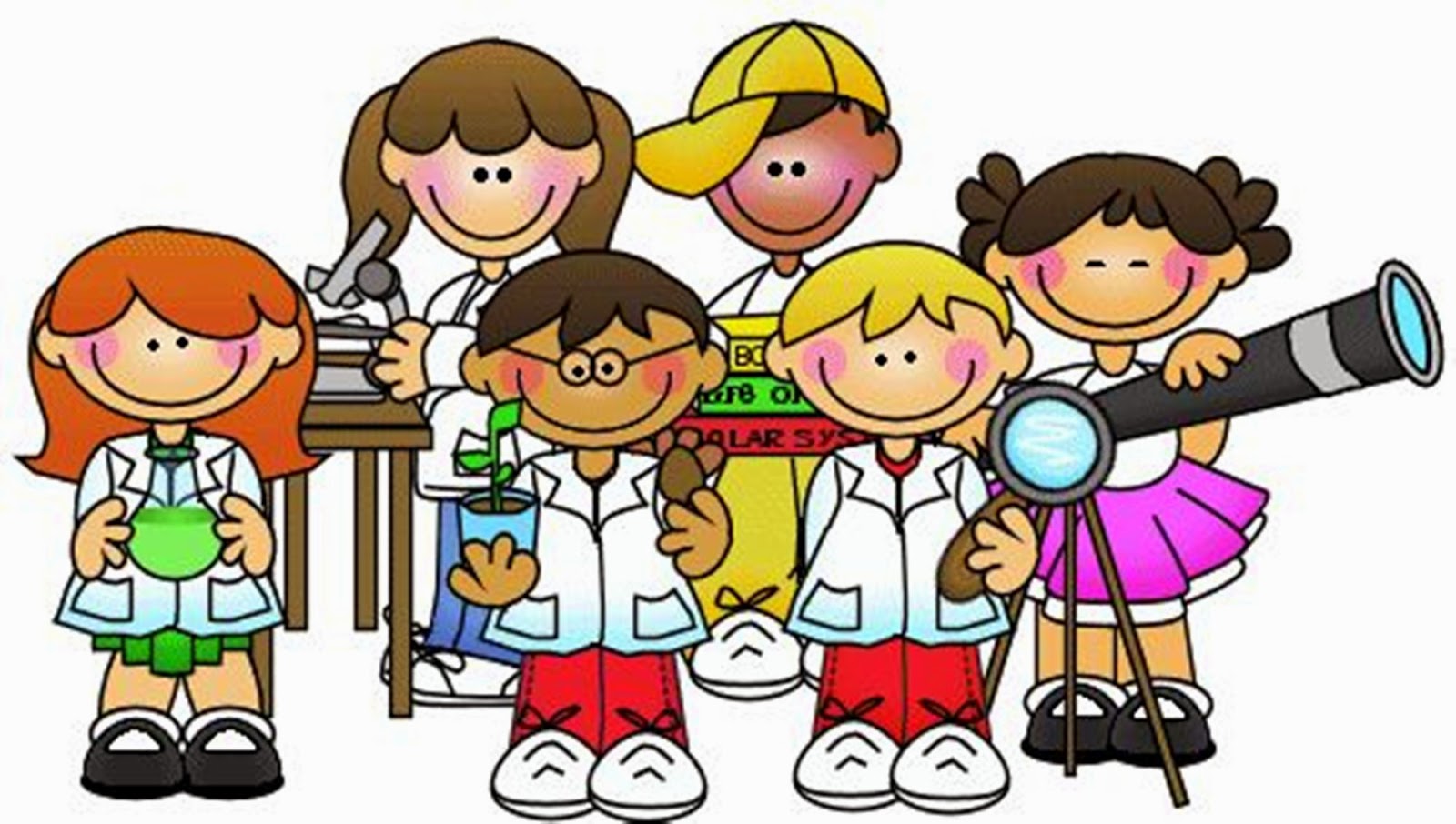 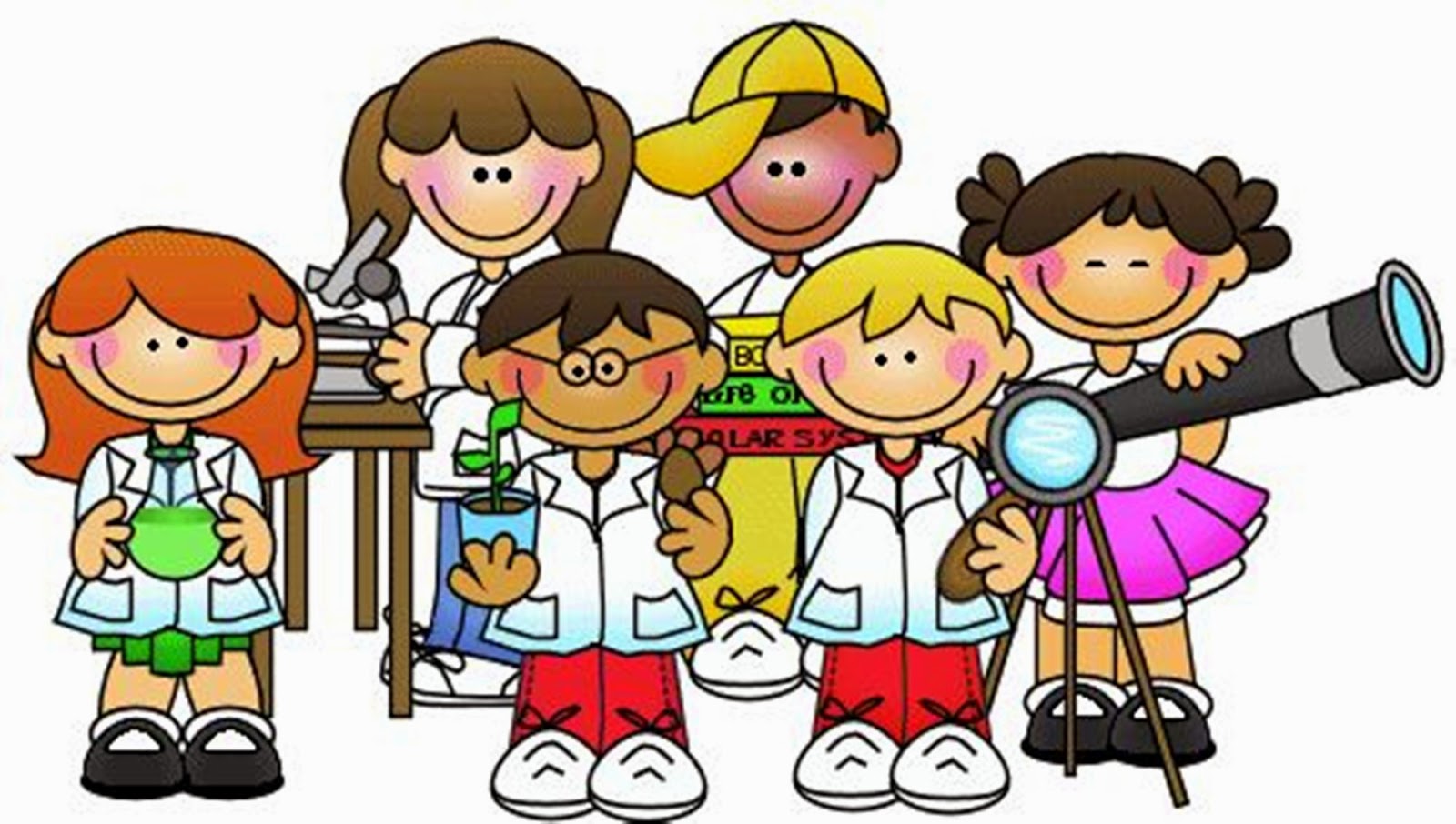 Throughout the year, we encourage many out-of school activities and invite parents to take part. Classes studying the local environment will go on outings accompanied by teachers and parents.Children are encouraged to take part in a range of after-school activities which include cross country, netball and football. As well as the schools own football park, good use is made of Airdrie Leisure Centre. Please refer to the list on page 1 to see the range of activities available to our pupils.  These activities have been curtailed due to the current restrictions, however, we will re-instate all of ourextra- curricular activities as soon as we are able to do so.Freedom of InformationFreedom of Information (Scotland) Act 2002 came into force in 2005. The Act allows anyone to ask for information held by the Council and imposes a time-scale of 20 working days for the Council to respond. To deal with Freedom of Information requests, the Council has appointed a Corporate Freedom of Information Officer with the support of an officer in each Service. The Freedom of Information Co-ordinator can be contacted by telephone on 01698 302484General Data Protection Regulations (GDPR) Statement for Education.What is this statement?This statement explains when and why we collect personal information about you, your child or young person and how this information is used, the conditions under which it may be disclosed to others and how it is kept secure.Who are we?North Lanarkshire Council is a Local Authority established under the Local Government etc. (Scotland) Act 1994.  Education, Youth and Communities is located in Kildonan Street, Coatbridge ML5 3BTWhy do we need your personal information and that of your child or young person?The Council has a legal obligation to deliver an effective education service to all children and young people in North Lanarkshire.  In order to do this we need to collect personal information about children, young people and their families so that we can help them to learn and keep them safe.Legal basis for using your information.We provide this service as part of our statutory function as your Local Authority.  Processing your personal information is necessary for the performance of a task carried out in the public interest by the council.  If the information we have asked for is not provided, then we will not be able to provide this service to your child or young person.Your personal informationEducation uses the national IT system, SEEMiS to store personal information electronically.  We ask parents/carers during registration and enrolment to provide us with their child’s name, date of birth, gender, address, family contact details (phone/email).  We will also ask you to update this information annually.  There is a Parents Portal which you can access online to update information so if you have not done so already, you can contact the school for information on how this can be done online. We may also ask you for information about medical conditions, additional support needs, religion and ethnicity.  We may also record information you might wish to provide about your family circumstances.We require this information to ensure children and young people are educated appropriately, supported, and that we take account of their health and wellbeing.  During a child’s journey through education a pupil’s record is kept, this core record is mainly paper based and is stored securely in the child or young person’s establishment.If the establishment has requested assistance from educational staff out-with the nursery or school, key staff from these services may also store information securely about your child or young person.How will we use this information?Your personal information will be used:To enrol your child or young person in the nursery or schoolTo provide your child or young person with an appropriate educationFor teaching, enrolment and assessment purposes and to monitor educational progress of children and young peopleTo support pupil learning, improve outcomes and identify where additional support is needed to help children and young peopleTo provide appropriate pastoral care to support health and wellbeing of children and young peopleTo keep children and young people safeTo maintain records of attendance, absence and behaviour of children and young people (including exclusions)To support children and young people during transitions when moving on each year from nursery to primary, primary to secondary and when they move or leave schoolTo enable schools and establishments to process personal data in support of SQA and Further EducationTo monitor and report on pupil attainment and achievement in relation to the national improvement framework issued by the Scottish GovernmentTo assure the quality of our education services in line with national expectations from Education Scotland#When we require to contact you by post, email, telephone or textWho do we share information with?To support your child or young person’s access to appropriate education and meet our legal obligation, personal information by be shared internally between departments of the Council.  From time to time, education staff may also need to share information about you, your child or young person with another person from another agency or service, e.g. Social Work, Health.We also share information with Scottish Government and bodies such as Education Scotland, Scottish Qualifications Authority, Skills Development Scotland and other organisations that support children and young people’s learning.When a child or young person moves or transfers to another school the Council has an obligation to pass on information with regards to pupil records to the new school.Only identified staff and those who require to have the information to enable them to carry out their job, will have access to you, your child or young person’s information.  We care about the information we hold in respect to the education of children and young people.  We will keep this information safe and secure.How long do we keep your information for?We only keep personal information for the minimum period of time necessary.  Sometimes this is set out in law, but in most cases it is based on what we need to fulfil our function.  We maintain a ‘records retention and disposal schedule’ which sets out how long we hold different types of information for.  You can view this on our website at : http://www.northlanarkshire.gov.uk/index.aspx?articleid=15003 or you can request a hardcopy of this from Education and Families, Kildonan Street, Coatbridge ML5 3BT.Your rights under GDPRYou can:Request access to your information- you have the right to request a copy of the personal information that we hold about you, your child or young person.  You can ask us to confirm what personal information is being used and with whom it has been shared with.Request a correction to your information – we want to make sure that all personal information is accurate, complete and up to date.  Therefore you may ask us to correct any personal information that you believe does not meet these standardsRequest the restriction of processing – this enables you to ask us to suspend the processing of personal information about you, your child or young person, for example if you want us to establish its accuracy or clarify the reason for processing itRequest the transfer – you can request the transfer of your information to another party.Deletion of your information – you have the right to ask us to delete personal information about you, your child or young person where:you think that we no longer need to hold the information for the purposes for which it was originally obtainedyou have a genuine objection to our use of personal informationor, use of personal information is contrary to law or our legal obligationsIf you wish to update any personal information, retrieve it, or have it removed from records please contact your child or young person’s head teacher or head of establishment in the first instance.The Council’s Data Protection OfficerIf you have any questions or are unhappy about the way that we use the personal information of your child, young person or yourself you can contact the Data Protection Officer.Data Protection Officer (DPO)Civic Centre, Windmillhill Street,Motherwell ML1 1ABOr by email to AITeam@northlan.gov.ukThe Information CommissionerYou also have the right to complain to the Information Commissioner about the way the Council has handled your rights, to enquire about any exercise of these rights or to complain about the way the Council has dealt with your rights (or any other aspect of data protection law).Information Commissioner’s Office,45 Melville Street,Edinburgh, EH3 7HLOr by email to                                                                                        casework@ico.org.ukTransferring Educational Data about Pupils             Education authorities and the Scottish Government Education Portfolio (SGEP) exchange data about pupils either on paper or electronically through the ScotXed programme.  The data collected and transferred covers areas such as date of birth, postcode, registration for free- school meals, whether a pupil is looked after by his/her local authority, additional support needs including disability, attendance, absence and exclusions from school. Pupils names and addresses are collected by the school and the council but they are not passed to SGEP. The postcode is the only part of the address that is transferred. Data is held securely and no information on individual pupils can be published by SGEP.Providing national identity and ethnic background data is entirely voluntary. You can choose the ‘not disclosed’ option if you do not want to provide this data. However, we hope that the explanations contained in this message and on our website will help you understand the importance of providing the data.Why do we need your Data?In order to make the best decisions about how to improve our education service, SGEP and education authorities need accurate, up-to-date data about our pupils. We are keen to help all our pupils do well in all aspects of school life and achieve better education outcomes.. Accurate and up-to-date data allows SGEP, education authorities and schools to :plan and deliver better policies for the benefit of all pupils.plan and deliver better policies for the benefit of specific groups of pupils.better understand some of the factors that influence pupil attainment and achievement.target resources better.Your GDPR rightsThe collection, transfer, processing and sharing of ScotXed data is done in accordance with the Data Protection Act 1998. We also comply with the National Statistics Code of Practice requirements and other legislation related to safeguarding the confidentiality of data. The Data Protection Act gives you the right to know how we will all use your data. This message can give only a brief description of how we will use your data. Fuller details of the uses of pupil data can be found on the ScotXed website (www.scotxed.net).SGEP works with a range of partners including Education Scotland and the Scottish Qualifications Authority. On occasion, we will make individual data available to partners and also academic institutions to carry out research and statistical analysis. In addition, we will provide our partners with information they need in order to fulfil their official responsibilities. Any sharing of data will be done under the strict control and prior agreement of the Data Access Panel in SGEP, which will ensure that no subject specific data will be made public as a result of the data sharing and that such data will not be used to take any actions in respect of an individual. Further details are available on:https://www2.gov.scot/Topics/Statistics/ScotXed/PrivacyInformationAny ConcernsIf you have any concerns about the ScotXed data collections you can e-mail school.stats@scotland.gsi.gov.uk  or write to: The ScotXed Support Office,SEGP. Area 1B, Victoria Quay, Leith EH6 6QQ.Alternative versions of this page are available, on request from the ScotXed Support Office, in other languages, audio tape, braille and large print.Want more information? Further details about ScotXed data exchanges are available on the ScotXed website. http:// www.scotxed.netChild ProtectionEvery adult in Scotland has a role in ensuring all our children and young people are safe and protected from harm at all times.The Head teacher is responsible for the schools actions in response to Child Protection concerns.If there are any Child Protection concerns the Head Teacher or the Child Protection Co-ordinator will follow North Lanarkshire Child Protection Procedures and Guidelines.Child Protection Co-Ordinator is:  Mrs Mary Jo Livingstone   Telephone Number: 01236  632142Adult ProtectionSchool Discipline(a)   Every child has the right to be taught in an environment where they feel happy and secure, where they are treated kindly and fairly, where the work planned is suited to and challenges their ability and where their efforts are rewarded. They in turn also have responsibilities. For the school to function safely and effectively, they have to follow an acceptable code of behavior.There are certain rules which are insisted upon to create an atmosphere of order and purpose:-        treat each other with kindness and respect        treat their own and others property with care        listen to staff and be obedient        complete work given by teacher        be honest and truthful        respond to bells promptly        walk when moving around        keep the school tidy and litter freeWe have recently implemented a House Reward System to promote positive behaviour and to encourage a positive attitude to school and the environment.  We have adopted the names of 4 of the ‘Lost Villages’ of Plains as our House names to encourage children to have a sense of belonging and to develop their knowledge of the local area. 	WHY?To encourage children to take a pride in themselves and their schoolTo improve attendance and time keepingTo motivate children to want to be successfulTo improve self -discipline	We want each child to be able to say “I am doing my best”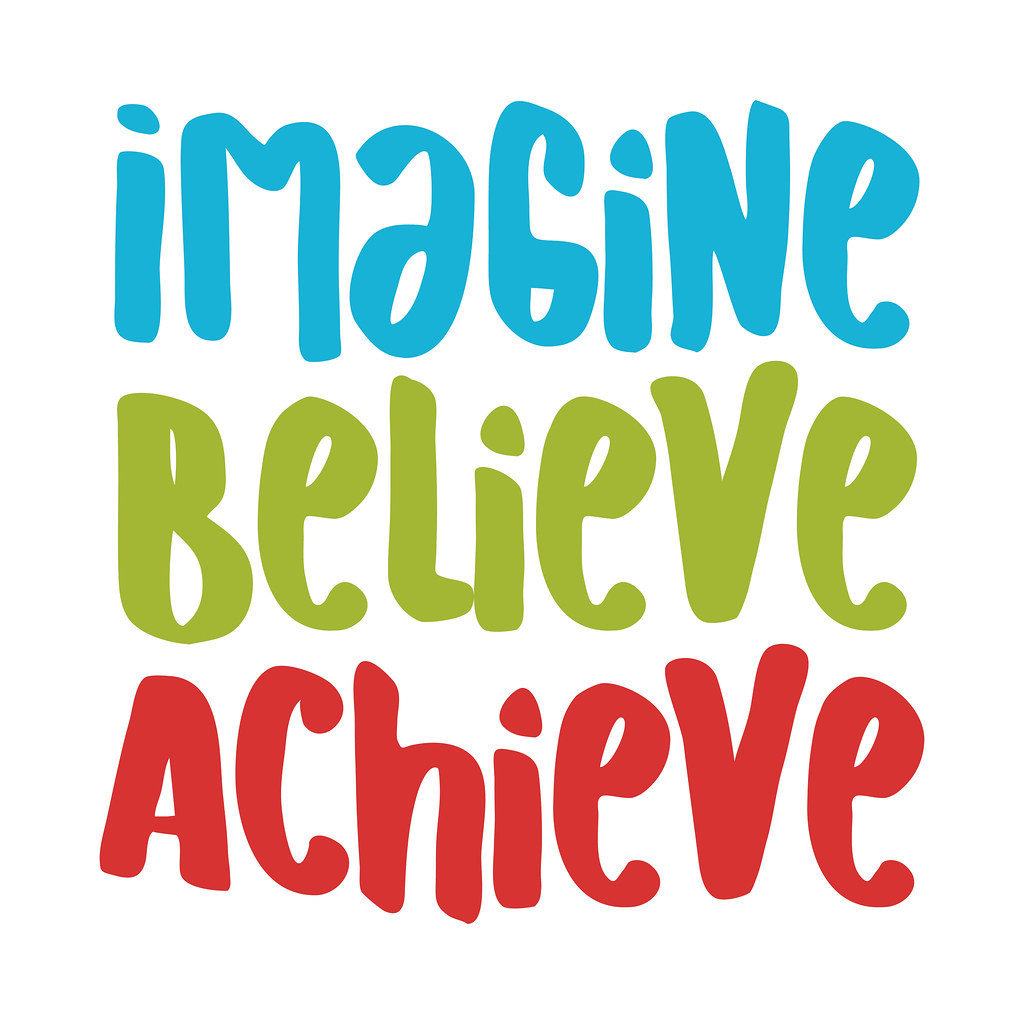 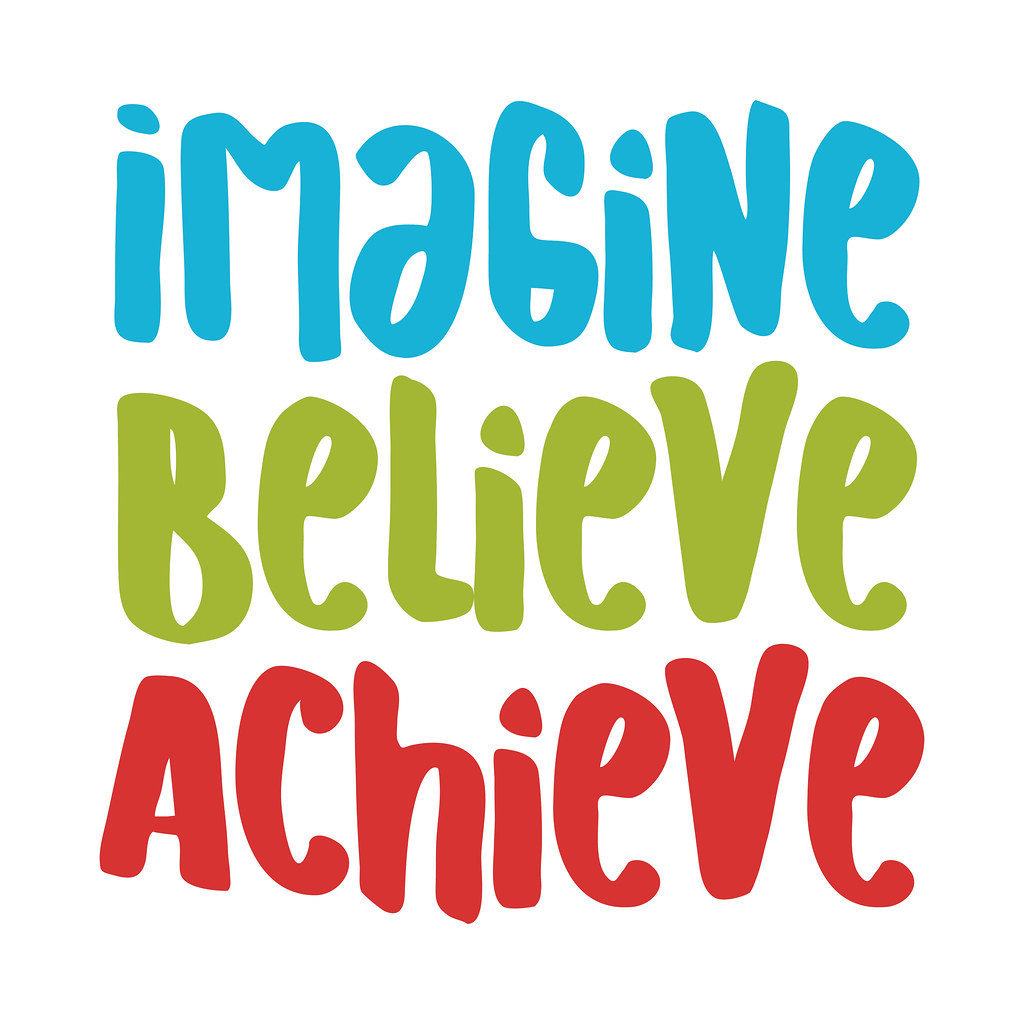 (b)    Anti - Bullying PolicyBullying in school can only be dealt with effectively if parents, teachers and pupils work together to find a solution. We must all acknowledge that bullying does exist and is a problem common to all schools. It should be given a consistently high profile within the school and an open, caring and responsive climate must be created. AimsTo develop awareness that bullying is unacceptableTo work in partnership with parents to minimise bullyingTo encourage a climate of openness and a listening cultureTo develop a shared view of bullyingTo develop a range of strategies to deal with bullyingTo create a sense of shared responsibility amongst pupils.Identifying BullyingBullying is a persistent, intentional abuse of the power to hurt. It is not always purely physical. More serious bullying is usually verbal, social or emotional in nature. It can manifest itself in any of the following ways:-  Tripping  name calling  ignoring  talking about  HittingThe class teacher should involve the silent majority by making pupils aware that there are no innocent bystanders.The Role of ManagementTo work with staff to create a caring and supportive ethos throughout the school by:fostering a whole school approach to bullyingpromoting the partnership between parents and staffensure that both victim and bully are counselled and supportedapply sanctions where deemed necessaryThe Role of the TeacherTo support the children and to prevent and deal with bullying by:discussing bullying and its effects on a regular basis           (the first week of each term would seem an appropriate time)taking steps to avoid allowing or encouraging bullying in their own interactions with pupilsfostering an atmosphere conducive to pupils confiding their problemsbeing aware of and defusing potential situations before they escalateencouraging pupils to report bullyingtaking reports of bullying seriouslybeing aware of the criteria for bullyingtaking action or advice when necessarymonitoring and recording incidences of bullyingreporting serious or persistent problems to management.The Role of the Support StaffThe janitor should: observe and monitor the children’s behaviour while outside the classroomintervene to diffuse situationsreport incidents which give rise to concernThe clerical staff should:provide a channel of communication through which bullying could be reportedsupport the childrenreport any incidents of bullying to appropriate teaching staff                       Procedures to Deal with Bullying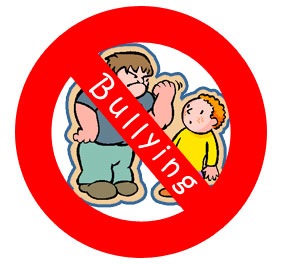 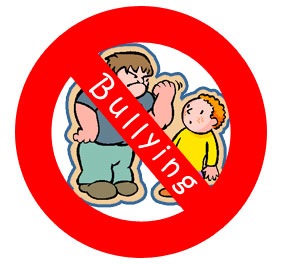 1.	Give children strategies to report bullying without fear of recrimination2.	Record incidents of bullying which have been established3.	Support the victim and counsel the bully4.	Report incidents of a more serious or persistent nature to P.T. or H.T.5.	Discuss consequences of their actions with children and make the bullies accountable6.	Involve parents where necessary and enlist their support and co-operation in resolving the situation7.	In extreme cases where no satisfactory outcome can be reached at school level, the authority can be involvedThe Role of The ParentsParents should support their children by:letting them know they are pleased they have been toldbelieving themtelling them it is not their fault and they are sorry it has happenedhelping them to express any feeling of angerreporting repeated or serious incidents to the schoolallowing the school sufficient time to deal with the matter - bullying can be complex and difficult to solveco-operating with the efforts of the school in dealing with the problemStrategies for ChildrenWhen bullying is being discussed, advice should be given to children about how to react to and deal with bullies and bullying.They should be aware that they should not:blame themselvesthink like a victimput themselves at riskshow they are upsetThey should try to:stay calmlook confidentstay with friendspretend they don’t caretell someone, friend, janitor, teacher, parentavoid worryingkeep in controlNo Hitting PolicyIn the school’s efforts to minimise incidents of bullying, it must be stated that any form of physical retaliation is unacceptable. The drawbacks of hitting back are:it can lead to escalation of the situationit can cause injuryit can make it more difficult to establish who is at faultit encourages violenceit undermines all efforts to develop self-controlThe only acceptable approach is to encourage children to defend themselves by using the strategies already outlined.An adult presence is provided in playgrounds at break times in terms of the Schools (Safety and Supervision of Pupils) (Scotland) Regulations 1990.Home and School Links                                                              Teachers assess pupils in a variety of ways:by observing pupils as they carry out their work                         by examining their jottersby giving progress tests on a regular basisby giving practical tasks to be used for assessmentPrimary 1 pupils are given a Baseline test at the beginning and end of the year.  Parents are welcome to come to the school at any time during the year. Anyone wishing to do so should contact the office and the necessary arrangements will be made. ‘Parents Evenings’ are held in October and March.In October and March, parents are given an appointment time to enable them to meet the class teacher and discuss in detail each child’s progress.  A written report is sent home at the end of the year giving details of progress in all areas of the curriculum.If staff become concerned about a child’s progress, parents will be informed as soon as possible.Attendance at SchoolThe authority’s system will record absences as follows:Section 30 of the 1980 Education Act places a duty on every parent of a child of ‘school age’ to ensure that their child attends school regularly. Attendance must be recorded twice a day, morning and afternoon.Regulation 7 of The Education (Scotland & Placing Information) (Scotland) Amendment, Etc. Regulations 1993 requires each child’s absence from school to be recorded in the school register as authorised or unauthorized.  As defined by the Scottish Government.Parents and carers are asked to inform the school if a pupil is unable to attend from the start of the school day on the first day of absence.  Failure to do so will result in school staff accessing all contact numbers provided for the school. In the interests of child safety the police will be contacted if all attempts to locate the child have been exhausted. Please be aware that attendance at school is vital for a child’s Health and Wellbeing and educational development.  Letters of concern will be issued to parents of children who are not attending school regularly and letters commending attendance will also be issued.98% - 100%  - Excellent96% - 97.9% - GoodParents/ carers are asked to inform the school by letter or telephone if their child is likely to be absent for some time and to give the child a note on his or her return to school, confirming the reason for absence. For safety reasons a text message will be sent to parents if we have not had notification of a child’s absence on the first morning of absence.(a)  Family Holidays during Term TimeEvery effort should be made to avoid family holidays during term time as this both disrupts the child’s education and reduces learning time.  Parents/guardians should inform the school by letter of the dates before going on holiday. Absences will be classified as authorised only in exceptional circumstance. Such circumstances may include:A family holiday judged to be important to the well-being and cohesion of the family following serious or terminal illness, bereavement or other traumatic events.A family holiday classified under the ‘authorised absence’ category will not include such reasons as:the availability of cheap holidaysthe availability of desired accommodationpoor weather experience during school holidaysholidays which overlap the beginning or end of termparental difficulty obtaining leave (except in cases where evidence is provided by the employer that it cannot accommodate leave during school holidays without serious consequences.)Family holidays with the above similar characteristics will be classified as unauthorised absence. Where the head teacher’s prior agreement has not been sought the absence will automatically be classed as unauthorised.  (b)    Extended Leave with Parental ConsentWhere most family holidays will be recorded as unauthorised absence (see Above) extended leave with parental consent will not be considered the same as a family holiday.  Leave in such circumstances will be authorised under circumstances such as:extended overseas educational trips not organised by the schoolShort-term parental placement abroadfamily returning to its country of origin (to care for a relative, or for cultural reasons)leave in relation to the children of travelling families c)  Exceptional Domestic CircumstancesParents/carers may request permission for such leave in writing and the school may authorise such requests under the following circumstances:the period immediately after an accident or illnessa period of serious or critical illness of a close relativea domestic crisis which causes serious disruption to the family home causing temporary relocationIt should be emphasized that the school investigates unexplained absence and that the authority has the power to write to, interview or prosecute parents/carers, or to refer pupils to the Reporter of the Children’s panel, if necessary.  Absences rates are calculated as a percentage of the total number of possible attendance for all pupils of the school in the stage shown each morning and afternoon of each day being a separate possible attendance.Where figures or percentages based on a number of pupils under any particular heading is between 1 and 4 no information is given and *** is inserted in place of the figures.  Adults attending day school classes are excluded.  The data for North Lanarkshire and Scotland includes all education authority and grant-aided primary schools but excludes all special schools.Clothing and UniformAll North Lanarkshire schools must have a dress code which encourages pupils to dress in a way which is appropriate to attendance at school.  This dress code must not lead to direct or indirect discrimination on the grounds of race, religion, gender or disability.  Prior to drawing up the dress code the parents/carers, pupils and staff were fully consulted.  It is the expectation of Education and Families that parents/cares will be keen to support the dress code and written agreement may be sought.Although the Education Authority do not insist on a school uniform, we encourage our children to wear our school colours as part of our aim to give the children pride in their school. The wearing of uniform or having specialist items of clothing is not a prerequisite to attendance or taking part in any curricular activity. Parents can choose from formal or more casual uniform.School Uniform in St.David’s Primary SchoolFormalGrey trousers / skirtWhite shirtNavy / Grey jersey / cardiganSchool tieNavy blazer /Navy outdoor jacket with school logo.P.E Kit -   Navy shorts and white/navy Tshirt or polo shirtIt is requested that parents clearly label all articles of clothing.  Parents are asked to ensure that valuable items and expensive items of clothing are not brought to school. In this regard it should be noted that the authority no longer carries insurance to cover the loss of such items, and any claims are likely to be met only where the authority can be shown to have been negligent.North Lanarkshire Council - Policy On UniformClothing which is unacceptable in school under any circumstances would include items which:could potentially encourage factions (e.g. football colours)could cause offence ( e.g. anti-religious symbolism or political slogans)could cause health and safety difficulties such as loose fitting clothing, dangling earrings and other potentially dangerous jewelleryare of flammable materials which may be a danger in certain classes (e.g. shell suits)could damage to flooringcarry advertising in particular for alcohol or tobacco  could be used to inflict injury to other pupils or to be used by others to do so.Parents in receipt of a clothing grant from the Council will be encouraged to purchase items which are in accordance with the school dress code. Approval of any requests for such grants in other circumstances is at the discretion of the Assistant Chief Executive, Education, Youth and Communities. Information and application forms may be obtained from any school or First Stop Shops. Parents are entitled to receive a clothing grant if they are in receipt of any of the following benefits; Income Support, Job Seeker’s Allowance (income based), Employment and Support Allowance (income related), Universal Credit, housing benefit, council tax rebateWhilst in general terms it would not normally be the policy of the authority to exclude a pupil from school solely on the basis of his/her dress, persistent refusal to respond to a reasonable dress code might be deemed to be a serious challenge to the head teacher’s authority and be detrimental to the well- being of the whole school community. In such circumstances a head teacher may justify the use of the school discipline procedure.The Council wishes to minimise claims arising from the loss of pupils’ clothing and/or personal belongings. Parents are asked to assist in this area by ensuring that valuable items and unnecessarily expensive items of clothing, jewellery etc., are not brought to school. Parents should note that any claims submitted to cover the loss of such items are likely to be met only where the authority can be shown to have been negligent.MealsIn St. David’s school meals are cooked on the premises and children have a choice of traditional meals or snacks. The cost of a meal is £3.10. There is a 3 week rota menu based on a healthy balanced diet. 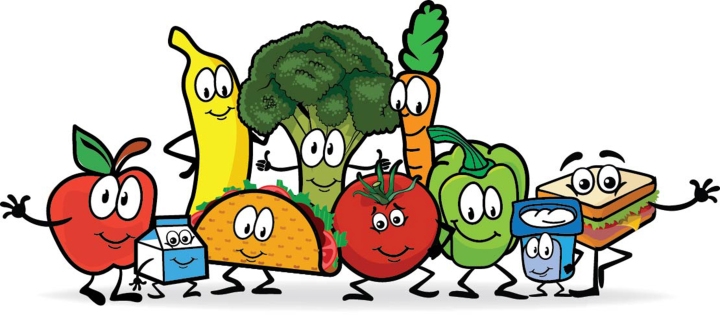 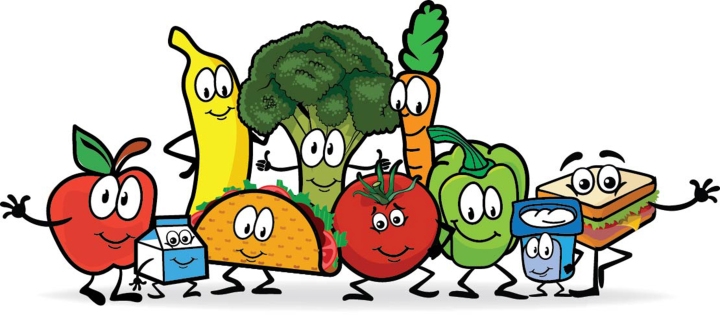 Children of parents receiving Income Support, Job Seeker’s Allowance (Income based) Employment and Support Allowance (income related) are entitled to a meal without charge.  Information and application forms for free school meals may be obtained from schools, first stop shops and Municipal Buildings, Coatbridge. Parents are entitled to receive a clothing grant if they are in receipt of any of the following benefits:  Income Support, Job Seekers Allowance (income based) Employment & Support Allowance (income related), universal credit, housing benefit, council tax rebate.Those children who bring packed lunches eat in designated areas outside class bases, supervised by a classroom assistant in each area.  The majority of our children stay in school at lunch time and are supervised in the hall, yard and in classrooms if the weather is bad. Children are not allowed to go to the local shops in the interest of safety.  Milk which is free to those children whose parents are receiving Income Support, Job seeker’ Allowance or Child Tax Credit, may also be bought in the morning.  As of January 2022, all P1-P5 pupils are entitled to a free school meal and from August 2022 all pupils from P1-7 will receive a free school meal every day.Early Years Provision If your child is age between 2 and 4 years and attends a North Lanarkshire Council or Partnership Provider Nursery, in the middle of the day for more than 4 hours per day, may now be entitled to a free meal.  We currently serve a hot meal every day to all or our nursery children as part of the new provision.The availability of special diets.                   Diets required as a result of a medical condition or allergy can be provided in school.  A medically prescribed diet form must be completed by the child’s registered dietician or GP.  Procedures and forms can be accessed from the child's school or dietician, or from North Lanarkshire Catering Service.Special diets required for ethical, religious or cultural reasons should be requested in writing to the Head Teacher, who will liaise with the school catering service.Placing RequestsYou have the right to make a placing request for your child to be educated in a school other than their local school.  In December each year the authority will advertise its arrangements for placing requests. There are sound educational reasons for trying to ensure that the transfer or admission of children to a school takes place at the start of a school session.  Other than those who are moving home, to a new area, parents are advised to time any placing requests so that they take effect from the beginning of the new school session.  Every effort will be made to try to meet the parental wishes, but you should note that it is not always possible to grant every placing request to a particular school.Placing requests to Primary School does not necessarily ensure that your child will have a direct entry to the associated secondary. Advice on this must be sought from the Primary School Head Teacher.  Further information on placing request and procedures is available from the school or the council’s website.Parents/carers and Young People have a right under the Additional Support for Learning Act 2009 to make a placing request for  their child or young person to attend a nursery  (including partnership nursery), special school or, special class managed by the home authority.  In the event of a successful placing request the authority are not required to provide transport.  The Act also enables parents and young people to make a placing request to a attend school /establishment belonging to another authority.      Transport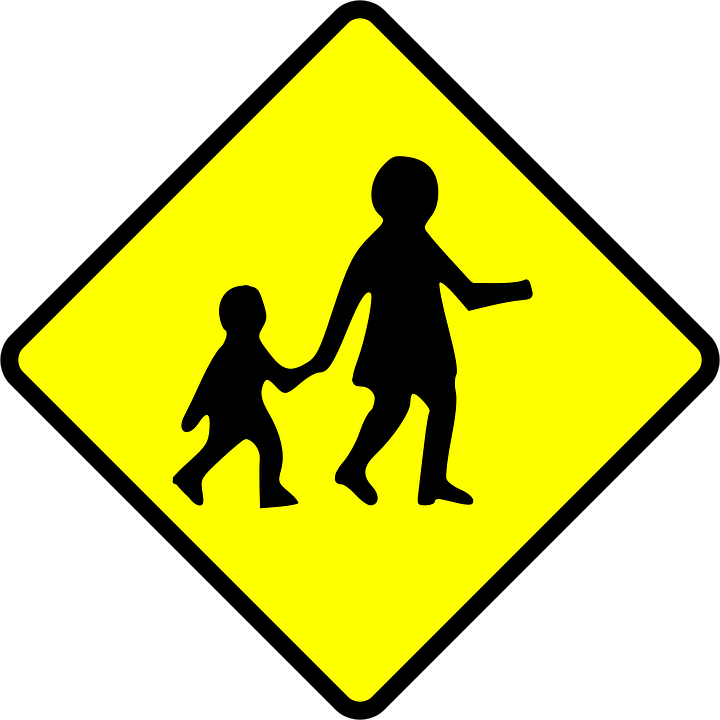 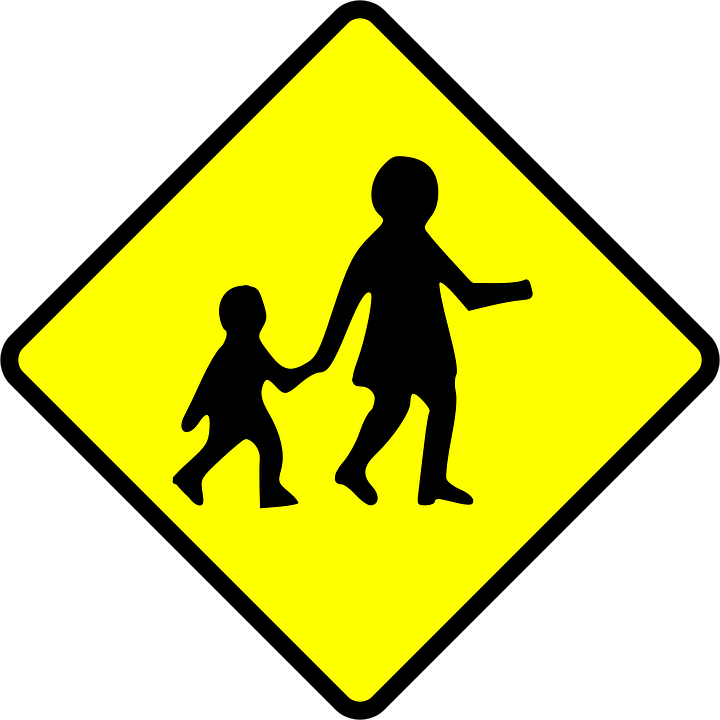 Many of our pupils have to cross Annieshill View and Bruce Street which are both very busy. It is essential that children cross with the Lollipop Person and act sensibly when crossing. The Greengairs bus picks and drops children off at the drop-off point inside the school entrance at Annieshill View.  PARENTS MUST NOT PARK NEAR THE CROSSING PATROL.Children are encouraged to use the school walk route to encourage healthy living and to keep the grounds tidy.Parents driving pupils to school should use the drop-off point at the main entrance in Annieshill View.Children who are going home for a home lunch should leave by the main school entrance and return through the main entrance.  For safety reasons the back gates will be closed until home time.Our current entry/exit system has been changed due to the current restrictions to reduce congestion with Plains Primary School with whom we share our school building.  No parents are allowed in school grounds at any time and each school has their own designated start and finish times.North Lanarkshire Council - Transport Policy(i) GeneralThe Council has a policy of providing free transport to all primary pupils who live more than one mile from their catchment school by the shortest suitable walking route.  This policy is more generous than the law requires. This provision of transport could be reviewed at any time. Parents who consider that they are eligible should obtain an application form from the school or from Education and Families. These forms should be completed and returned before the end of February for those pupils beginning school in August to enable the appropriate arrangements to be made. Applications may be submitted at any time throughout the year but may be subject to delay whilst arrangements are being made. There is a discretion in certain circumstances to grant privilege transport for pupils to travel in transport provided by the authority, where spare places are available and no additional costs are incurred.  (ii) Pick-up pointsWhere free transport is provided it may be necessary for pupils to walk a certain distance to the vehicle pick-up point. Walking distance in total including the distance from home to pick-up point and from the drop-off point to the school in any direction will not exceed the authority’s limits (see above paragraph.) It is the parent’s responsibility to ensure the child arrives at the pick-up point in time.  It is also the parent’s responsibility to ensure their child behaves in a safe and acceptable manner while boarding, travelling in and alighting from the vehicle. Misbehaviour could result in a loss of the right to free transport.(iii) Placing RequestsThe council does not provide transport for those pupils in receipt of a placing request other than in exceptional circumstances. In the case of early entry requests if the child is offered a place in the catchment area school, transport will be provided in accordance with the Council’s policy stated above.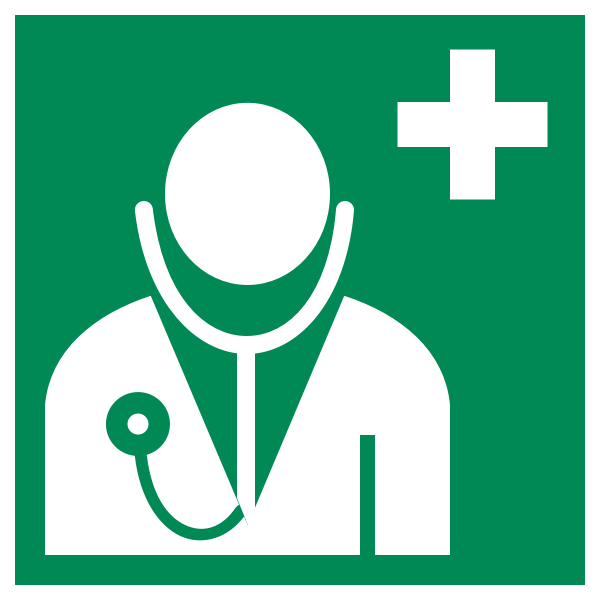 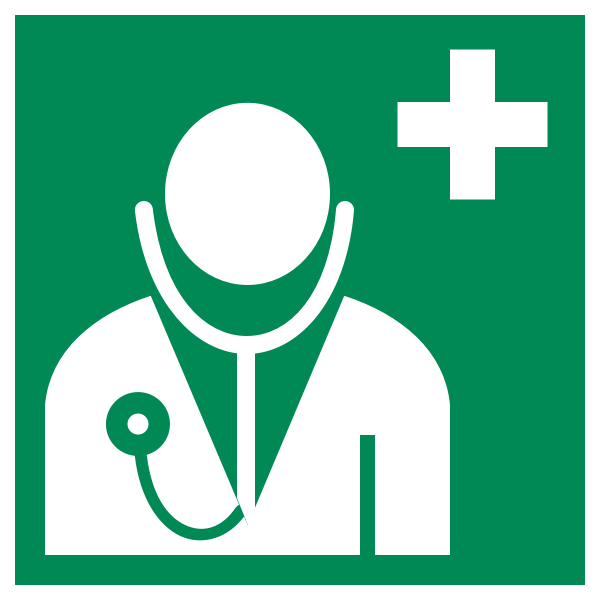 Medical and Health CareAll children have routine medical and dental examinations in the first year at school and at ages 10 - 11 years. Parents are invited to be present on these occasions. Routine hygiene examinations go on throughout the school year, as well as hearing and eyesight tests. Various immunisations are offered which parents may refuse or accept. In the case of minor accidents or sickness at school, the child will receive attention from the first aider. If a child becomes sick, parents are notified and asked to accompany the child home. Emergency contacts are notified should the parent not be available.In case of accident, similar arrangements are operated. However, should the accident be of a serious nature and hospital attention is required, the Head teacher or senior member of staff will take the child to hospital, by ambulance if required, having notified parents at home or work of what is happening. Medicines at HomeIt is important that the Head teacher is informed of any medical condition so that staff can be vigilant. Children who are asthmatic should always carry their inhaler with them.  The administration of medicines during the school day can only take place after parents have consulted with the Head teacher and a parent’s written request on a North Lanarkshire consent form has been cleared.Oral information from a pupil will not be acted upon. The original pharmacy container must be clearly marked with the child’s name, the dosage and frequency and the expiry date.Information in EmergenciesWe make every effort to maintain a full educational service, but in Emergencies some occasions, circumstances arise which lead to disruption. For example schools may be affected by severe weather, temporary interruption of transport, power failures or difficulties of fuel supply.  In such cases we shall do all we can to let you know about the details of closure or re-opening.  We shall keep you informed by using letters, notices in local shops and community centres, announcements in local churches and announcements in the press, on local radio and the North Lanarkshire Council’s website and Twitter.If in the event of an emergency evacuation the pupils will be taken to St. David’s Church.The Parent ForumAs a parent of a child at this school you are automatically a member of the Parent Forum. The Parent Forum is composed of all the parents and carers of children at the school.As a member of the Parent Forum you can expect to:get information about what your child is learning.get information about events and activities at the school.get advice/help on how you can support your child’s learning.be told about opportunities to be involved in the school.have a say in selecting a Parent Council to work on behalf of all parents at the school.be invited to identify issues for the Parent Council to work on with the school.The Parent CouncilThe composition of the Parent Council is as follows:-Four parent membersOne Church RepresentativeOne staff memberHead Teacher is a professional advisor to the Parent Council.The Parent council’s rights and duties include:Supporting the work of the schoolRepresenting the views of parents/carersConsulting with parent/carers and reporting back to the Parent Forum on matters of interestPromoting contact between the school, parents/carers, pupils, and the wider communityFundraisingTaking part in the selection of senior promoted staffReceiving reports from the head teacher and education authorityReceiving an annual budget for administration, training and other expensesImproving home school partnership and facilitating parental involvementAll parents including nursery parents are invited to become a member of the Parent Council if there are more parent applying than required then a ballot will be held.  Parents serve for a period of two years.Parent Council Members are as follows:Mrs Mary Jo Livingstone   -  Professional advisor to the Parent Council Mrs Kathleen Clezy           -  Treasury/SecretaryMrs Michelle Blomerus      -  ChairMrs Vanessa Reynolds      -  Vice ChairMrs Sharon Ivanova         -  Church RepresentativeMrs Katie Ruddy 	  	  - Parent MemberMrs Lorna Paterson          - Parent MemberMr Dylan Shaw               - Parent MemberMrs Kelly Forbes              - Parent MemberMrs Georgeta Palcu          - Parent MemberMiss Christina Reilly          - Parent MemberMiss Allison Rodgers	   - Parent MemberMiss Eyvonne McCann       - Parent MemberMembers of Parent Councils, on a voluntary basis, may also have an advisoryrole in decisions on placing requests by parents in respect of those situationswhere the number of placing requests for a particular school, or for a particularstage in a particular school, exceeds the number of places available.Parents and Young People have a right under the Additional Support for Learning Act 2009 as amended by the Education (Additional Support for Learning) (Scotland) Act 2009 to make a placing request for their child or young person to attend a nursery (including partnership nursery), special school or, special class managed by the home authority.  In the event of a successful placing request the authority are not required to provide transport.  The Act also enables parents and young people to make a placing request to attend a school/establishment belonging to another authority.Supervision in Non-Class TimesAn adult presence is provided in playgrounds at break times and in theteaching wing during wet play, in terms of the Schools (Safety and Supervisionof Pupils) (Scotland) Regulations 1990.  Classroom assistants, office staff andjanitorial staff all take part in supervision. ASN pupils are always supervised byASN assistants.Transfer from Primary to Secondary School                             Pupils normally transfer between the ages of 11 ½ and 12 ½ so that they willhave the opportunity to complete at least 4 years of secondary schooleducation. Parents will be informed of the arrangements no later thanDecember of the year preceding the date of transfer at the start of the newsession.The school to which the children from St. David’s normally transfer is -St. Margaret’s High SchoolWaverly driveAirdrieML6 6EUTel: 01236 794888Fax: 01236 747429Names and AddressesExecutive Director:  Derek Brown Municipal BuildingsKildonan Street	CoatbridgeML5 3BT		Tel: 01234 812336Head of Education:  Gerard McLaughlinCivic Centre,MotherwellML1 1ABEducation Manager:  Jackie CahillCivic CentreMotherwellML1 1ABHelp and advice on any matters relating to Support for Learning andLearning and Leisure Services can be obtained from:Cluster Improvement and Integration Lead (CIIL) at the Inclusion Base – Karen ClarksonElected membersSophia Coyle            SNP                           Tommy Morgan        SLPAlan Beverage          IND                           David Cullen	   CONS	Council OfficesCivic CentreMotherwellML1 1ABSpecialist TermsCfE -     Curriculum for ExcellenceASN -     Additional Supports NeedsJRSO -   Junior Road Safety Officer	NLC-     North Lanarkshire CouncilNHS -    National Health ServiceContacts in relation to Support for LearningHelp and advice on any matters relating to Support for Learning can be obtained from:-North Locality (Airdrie, Cumbernauld, Chryston and Kilsyth)St Margaret’s HS ClusterKaren ClarksonCluster Improvement and Integration LeadEmail:  ClarksonK@northlan.gov.ukKaren Clarkson may be contacted directly or through the school.You can also get more help and advice from:Enquire – The Scottish advice service for additional support for learning.  Operated by Children in Scotland, Enquire offers independent confidential advice and information on additional support for learning.  Enquire also provide a range of fact sheets0345 123 2303info@enquire.org.ukwww.enquire.org.uk for parents and practitionerswww.enquire.org.uk for children and young peopleQualifying StatementAlthough this information is accurate at time of printing, there could be changes affecting any of the matters dealt with in the document:-(a)  before the commencement or during the course of the school year in question.(b)  in relation to subsequent school years.Resolve   0131 313 8844(Independent Adjudicator)Scottish Independent Advocacy AllianceLondon House20-22 East London StreetEdinburghEH7 4BQ0131 524 1975equiry@siaa.org.ukwww.siaa.org.ukReference to Additional Needs Tribunal(Scotland)ASNTSHealth and Educational ChambersFirst Tier Tribunal for ScotlandGlasgow Tribunal Centre20 York StreetGlasgowG2 8JBHelpline: 0141 302 5860NHS LanarkshireAirdrie Health Centre  01236 772200Social WorkAirdrieCoats HouseGartlea RoadAirdrieML6 9JA01236 757000Airdrie CLD Locality OfficeChapelside Community CentreWaddell StreetAirdrie ML6 6DLTel: 01236 638538E: CLD-Airdrie@northlan.gov.ukThe Council has responsibility under the Adult Support and Protection (Scotland) Act 2007 for the protection and support of adults at risk of harm within North Lanarkshire. Its employees therefore have the responsibility to ensure the welfare of all adults at risk of harm with whom they come into contact, as well as providing the highest possible standard of care for some of the most vulnerable members of our society.  The Head Teacher is responsible for the schools actions in response to Adult Protection concernsIf there are any Adult Protection concerns the Head Teacher or the Adult Protection Co-ordinator will follow North Lanarkshire Adult Protection Procedures and Guidelines (See Children and Adult Protection Procedures and Guidance – Section 15)Adult Protection Co-ordinator is:   Mrs Mary Jo LivingstoneTelephone number: 01236 632142